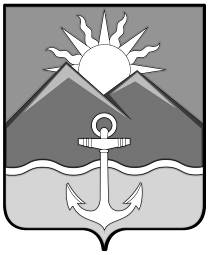 БЮЛЛЕТЕНЬмуниципальных правовых актовХасанского муниципального округаВыпуск № 3910 ноября 2023 г.Официальное изданиепгт Славянка Хасанского района Приморского края2023ОглавлениеПОСТАНОВЛЕНИЕ главы администрации Хасанского муниципального округа №36-пг от 09.11.2023 г. «О внесении изменений в постановление главы Хасанского муниципального района от 18 января 2013 года № 02-Г «Об образовании избиратель-ных участков, участков референдума на территории Хасанского муниципального района для проведения голосования и подсчета голосов избира-телей, участников референдума»	4ПОСТАНОВЛЕНИЕ администрации Хасанского муниципального округа №1576-па от 04.09.2023 г. «О порядке предоставления в 2023 году субсидий на возобновление предпринимательской деятельности субъектов малого и среднего предпринимательства, а также физических лиц, применяющих специальный налоговый режим «Налог на профессиональный доход», пострадавших в результате чрезвычайной ситуации»	6ПОСТАНОВЛЕНИЕ администрации Хасанского муниципального округа №1751-па от 26.09.2023 г. «О внесении изменений в постановление администрации Хасанского муниципального округа от 04.09.2023 года № 1576-па «О порядке предоставления в 2023 году субсидий на возобновление предпринимательской деятельности субъектов малого и среднего предпринимательства, а также физических лиц, применяющих специальный налоговый режим «Налог на профессиональный доход», пострадавших в результате чрезвычайной ситуации»	23ПОСТАНОВЛЕНИЕ администрации Хасанского муниципального округа №1832-па от 06.10.2023 г. «О внесении изменений в постановление админи-страции Хасанского муниципального округа от 14 февраля 2023 года № 130-па «Об утверждении муниципальной программы «Развитие транспортного комплекса Хасанского муниципального округа Приморского края» на 2023-2025 годы»	25ПОСТАНОВЛЕНИЕ администрации Хасанского муниципального округа №2101-па от 10.11.2023 г. «О внесении изменений в постановление администрации Хасанского муниципального округа от 16.03.2023г. № 257-па «Об утверждении муници-пальной программы «Обеспечение населения Хасанского муниципального округа твердым топливом (дровами) на 2023-2025 гг.»	35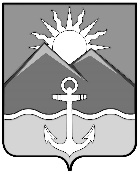 ГЛАВАХАСАНСКОГО МУНИЦИПАЛЬНОГО ОКРУГАПРИМОРСКОГО КРАЯПОСТАНОВЛЕНИЕпгт Славянка09.11.2023                                                                                                                              № 36-пгО внесении изменений в постановление главы Хасанского муниципального района от 18 января 2013 года № 02-Г «Об образовании избирательных участков, участков референдума на территории Хасанского муниципального района для проведения голосования и подсчета голосов избирателей, участников референдума»В соответствии с Федеральным законом от 12 июня 2002 года № 67-ФЗ «Об основных гарантиях избирательных прав и права на участие в референдуме граждан Российской Федерации», Федеральным законом от 6 октября 2003 года № 131-ФЗ «Об общих принципах организации местного самоуправления в Российской Федерации», Законом Приморского края от 22 апреля 2022 года № 80-КЗ «О Хасанском муниципальном округе Приморского края», Избирательным кодексом Приморского края, руководствуясь Уставом Хасанского муниципального округа, письмом председателя территориальной избирательной комиссии Хасанского района от 30 октября 2023 года №  01-15/134ПОСТАНОВЛЯЮ:1. Внести изменение в постановление главы Хасанского муниципального района    от 18 января 2013 № 02-Г «Об образовании избирательных участков, участков референдума на территории Хасанского муниципального района для проведения голосования и подсчета голосов избирателей, участников референдума» (далее – постановление), в редакции постановления главы Хасанского муниципального округа от 07.03.2023 № 10-пг, следующие изменения:В приложении к постановлению «Перечень избирательных участков на территории Хасанского муниципального округа Приморского края для проведения голосования и подсчета голосов избирателей» строку № 3012 изложить в следующей редакции:2. Опубликовать настоящее постановление в Бюллетене муниципальных правовых актов Хасанского муниципального округа, разместить на официальном сайте администрации Хасанского муниципального округа в информационно-телекоммуникационной сети «Интернет». Глава Хасанского муниципального округа                                                                                             И.В. Степанов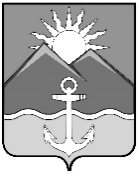 АДМИНИСТРАЦИЯХАСАНСКОГО МУНИЦИПАЛЬНОГО ОКРУГАПРИМОРСКОГО КРАЯПОСТАНОВЛЕНИЕпгт Славянка04.09.2023                                                                                                                         № 1576-паО порядке предоставления в 2023 году субсидий на возобновление предпринимательской деятельности субъектов малого и среднего предпринимательства, а также физических лиц, применяющих специальный налоговый режим «Налог на профессиональный доход», пострадавших в результате чрезвычайной ситуацииВ соответствии с  Федеральным законом от 6 октября 2023  № 131-ФЗ «Об общих принципах организации местного самоуправления в Российской Федерации», с Федеральным законом от 24 июля 2007  № 209-ФЗ «О развитии малого и среднего предпринимательства в Российской Федерации, Бюджетный кодексом Российской Федерации, на основании Устава Приморского края, постановления Правительства Приморского края от 13 июля 2023 № 478-пп «О Порядке создания  и использования бюджетных ассигнований резервного фонда Правительства Приморского края по ликвидации чрезвычайных ситуаций природного и техногенного характера на территории Приморского края», решения комиссии по предупреждению и ликвидации чрезвычайных ситуаций и обеспечению пожарной безопасности Приморского края  от 25 августа 2023 № 69 «О мерах по ликвидации на территории Приморского края чрезвычайной ситуации регионального характера», постановления Губернатора Приморского края  от 15 августа 2023 № 45-пг «О чрезвычайной ситуации регионального характера», Постановления Правительства Приморского края от 25 августа 2023 № 600-пп «Об утверждении Порядка оказания в 2023 году финансовой помощи из резервного фонда Правительства Приморского края по ликвидации чрезвычайной ситуации природного и техногенного характера на территории Приморского края в виде субсидии бюджетам муниципальных образований Приморского края в целях предоставления субсидий на возобновление предпринимательской деятельности субъектов малого и среднего предпринимательства, а также физических лиц, применяющих специальный налоговый режим «Налог на профессиональный доход», пострадавших в результате чрезвычайной ситуации», постановления администрации Хасанского муниципального округа от 30 августа 2023 № 32-пг «О введении режима чрезвычайной ситуации  муниципального характера на территории Хасанского муниципального округа», администрация Хасанского муниципального округаПОСТАНОВЛЯЕТ:1. Утвердить прилагаемый к настоящему постановлению Порядок предоставления в 2023 году субсидий на возобновление предпринимательской деятельности субъектов малого и среднего предпринимательства, а также физических лиц, применяющих специальный налоговый режим «Налог на профессиональный доход», пострадавших в результате чрезвычайной ситуации. 2. Опубликовать настоящее постановление в Бюллетене муниципальных правовых актов Хасанского муниципального округа и разместить на официальном сайте администрации Хасанского муниципального округа в информационно-телекоммуникационной сети «Интернет».3. Настоящее постановление вступает в силу со дня его принятия.4. Контроль за исполнением настоящего постановления оставляю за собой.Глава Хасанского муниципального округа                                                                                           И.В. СтепановУтвержденПостановлением администрацииХасанского муниципального округаот 04.09.2023 № 1576-паПорядокпредоставления в 2023 году субсидий на возобновление предпринимательской деятельности субъектов малого и среднего предпринимательства, а также физических лиц, применяющих специальный налоговый режим «Налог на профессиональный доход», пострадавших в результате чрезвычайной ситуации I. Общие положения1. Порядок предоставления в 2023 году субсидий за счет средств резервного фонда Правительства Приморского края, субъектам малого и среднего предпринимательства, а так же физическими лицами,  применяющими специальный налоговый режим «Налог на профессиональный доход» на возобновление предпринимательской деятельности субъектов малого и среднего предпринимательства, а также физических лиц, применяющих специальный налоговый режим «Налог на профессиональный доход», пострадавших в результате чрезвычайной ситуации (далее - Порядок, субъект МСП, Физическое лицо соответственно), устанавливает порядок проведения отбора получателей субсидий, связанный с возобновлением их предпринимательской деятельности, условия и порядок предоставления субсидий, требования к отчетности, требования об осуществлении контроля (мониторинга) за соблюдением условий и порядка предоставления субсидий и ответственности за их нарушение.2. Понятия, используемые для целей настоящего Порядка:субсидия - это денежные средства, предоставляемые из бюджета Хасанского муниципального округа получателям субсидии на безвозвратной и безвозмездной основе на условиях, определяемых настоящим Порядком в пределах средств, предусмотренных в бюджете Хасанского муниципального округа, источником финансового обеспечения которых являются средства резервного фонда резервного фонда Правительства Приморского края по ликвидации чрезвычайных ситуаций природного и техногенного характера на территории Приморского края;претендент на получение субсидии (далее - претендент) - субъект МСП или Физическое лицо, применяющее специальный налоговый режим, подавший (ее) заявку на получение субсидии и соответствующий (ее) критериям, предусмотренным пунктом 5 настоящего Порядка;получатель субсидии – претендент, прошедший отбор и в отношении которого принято решение о предоставлении субсидии;показатели результативности - показатели, необходимые для достижения результатов предоставления субсидии, значения которых устанавливаются в соглашении о предоставлении субсидии из бюджета Хасанского муниципального округа;3. Цель предоставления субсидий – оказание поддержки субъектам МСП и Физическим лицам на финансовое обеспечение (возмещение) части затрат связанных с:- приобретением оборудования; - приобретением станков;- ремонтом оборудования; - ремонтом станков;- приобретением оргтехники;- приобретением мебели;- ремонтом помещения (в том числе арендованного);- арендой помещения;- уплатой ежемесячных налоговых платежей при применении патентной системы налогообложения (не более чем за два месяца).4. Главным распорядителем средств бюджета Хасанского муниципального округа, до которого в соответствии с бюджетным законодательством Российской Федерации как получателю бюджетных средств доведены в установленном порядке лимиты бюджетных обязательств на предоставление субсидий на соответствующий финансовый год, является администрация Хасанского муниципального округа (далее - администрация).5. К участию в отборе допускаются претенденты, отвечающие следующим критериям:а) субъекты МСП и Физические лица, пострадавшие в результате чрезвычайной ситуации, возникшей на территории Хасанского муниципального округа в августе 2023 года, в отношении которых составлен  акт о подтверждении затопления или подтопления нежилых объектов недвижимости в соответствии с постановлением администрации Хасанского муниципального округа от 04.09.2023 № 1575-па «О комиссии по подтверждению затопления или подтопления нежилых объектов недвижимости  субъектов малого и среднего предпринимательства, а так же физических лиц применяющих специальный налоговый режим «Налог на профессиональный доход», оказавшихся в зоне чрезвычайной ситуации, сложившейся на территории Хасанского муниципального округа», оказавшихся в зоне чрезвычайной ситуации, сложившейся на территории Хасанского муниципального округа»б) претендент не является кредитной организацией, страховой организацией (за исключением потребительских кооперативов), инвестиционным фондом, негосударственным пенсионным фондом, профессиональным участником рынка ценных бумаг, ломбардом;в) претендент должен быть включен в Единый реестр субъектов малого и среднего предпринимательства, ведение которого осуществляет Федеральная налоговая служба Российской Федерации (официальный сайт https://rmsp.nalog.ru);г) основными видами осуществляемой экономической деятельности претендента по состоянию на 01 августа 2023 года, являются виды экономической деятельности, установленные в соответствии с Общероссийским классификатором видов экономической деятельности (ОК 029-2014 (КДЕС Ред.2), принятым приказом Росстата от 31 января 2014 года № 14-ст, за исключением раздела А;д) претенденты осуществляют деятельность на территории Хасанского муниципального округа; е) согласие претендента и лиц, получающих средства на основании договоров (соглашений), заключенных в целях исполнения обязательств по соглашению на соблюдение запрета на приобретение, за счет полученных из бюджета Хасанского муниципального округа средств иностранной валюты, за исключением операций, осуществляемых в соответствии с валютным законодательством Российской Федерации при закупке (поставке) высокотехнологичного импортного оборудования и комплектующих изделий (в случае предоставления субсидии на финансовое обеспечение затрат);ж) согласие претендента субсидии, лиц, получающих средства на основании договоров, заключенных с получателями субсидий (за исключением государственных (муниципальных) унитарных предприятий, хозяйственных товариществ и обществ с участием публично-правовых образований в их уставных (складочных) капиталах, коммерческих организаций с участием таких товариществ и обществ в их уставных (складочных) капиталах), на осуществление в отношении их проверки главным распорядителем как получателем бюджетных средств соблюдения порядка и условий предоставления субсидии, в том числе в части достижения результатов предоставления субсидии, а также проверки органами муниципального финансового контроля соблюдения получателем субсидии порядка и условий предоставления субсидии в соответствии со статьями 268.1 и 269.2 Бюджетного кодекса Российской Федерации, и на включение таких положений в соглашение.6. Способом проведения отбора получателей субсидии является запрос предложений, который проводится в соответствии с разделом II настоящего Порядка управлением экономики и проектного управления администрации Хасанского муниципального округа.7. Сведения о субсидиях размещаются на едином портале бюджетной системы Российской Федерации в информационно-телекоммуникационной сети «Интернет» (далее - единый портал) не позднее 15-го рабочего дня следующего за днем принятия решения о бюджете Хасанского муниципального округа, проекта решения о внесении изменений в решение о бюджете Хасанского муниципального округаII. Порядок проведения отбора получателей субсидий8. Отбор претендентов осуществляется путем запроса предложений на основании заявок, направленных претендентом для участия в отборе, исходя из соответствия участника отбора критериям и требованиям отбора, указанным в п. 5, 11 настоящего Порядка.9. Уполномоченным органом по реализации настоящего Порядка является управление экономики и проектного управления администрации Хасанского муниципального округа (далее - уполномоченный орган). Уполномоченный орган: является организатором отбора; осуществляет организационно-техническое сопровождение отбора;дает разъяснения участникам отбора по вопросам его проведения;выполняет иные функции, определенные настоящим Порядком.10. Уполномоченный орган обеспечивает публикацию объявления о проведении отбора, содержащее сведения в соответствии с подпунктом «б» пункта 4 Общих требований к нормативным правовым актам, муниципальным правовым актам, регулирующим предоставление субсидий, в том числе грантов в форме субсидий, юридическим лицам, индивидуальным предпринимателям, а также физическим лицам - производителям товаров, работ, услуг, утвержденных Постановлением Правительства Российской Федерации от 18 сентября 2020 года № 1492 (далее - Общие требования, объявление)  на едином портале, а также на официальном сайте администрации: https://xasanskij-r25.gosweb.gosuslugi.ru/ в информационно-телекоммуникационной сети «Интернет» (далее - официальный сайт администрации) не менее чем за один календарный день до начала приема заявки.11. Претендент, подавший заявку на участие в отборе, должен соответствовать следующим требованиям:на дату, по состоянию на которую сформирована справка, полученная в результате запроса, направленного в соответствии с пунктом 18 настоящего Порядка, у претендента отсутствует неисполненная обязанность по уплате налогов, сборов, страховых взносов, пеней, штрафов, процентов, подлежащих уплате в соответствии с законодательством Российской Федерации о налогах и сборах;на 1-е число месяца, в котором подана заявка, претенденты не являются - иностранными юридическими лицами, в том числе местом регистрации которых является государство или территория, включенные в утверждаемый Министерством финансов Российской Федерации перечень государств и территорий, используемых для промежуточного (офшорного) владения активами в Российской Федерации (далее - офшорные компании), а также российскими юридическими лицами, в уставном (складочном) капитале которых доля прямого или косвенного (через третьих лиц) участия офшорных компаний в совокупности превышает 25 процентов (если иное не предусмотрено законодательством Российской Федерации). При расчете доли участия офшорных компаний в капитале российских юридических лиц не учитывается прямое и (или) косвенное участие офшорных компаний в капитале публичных акционерных обществ (в том числе со статусом международной компании), акции которых обращаются на организованных торгах в Российской Федерации, а также косвенное участие таких офшорных компаний в капитале других российских юридических лиц, реализованное через участие в капитале указанных публичных акционерных обществ;на 1-е число месяца, в котором подана заявка, претендент не получает средства из бюджета Хасанского муниципального округа на основании иных нормативных правовых актов Хасанского муниципального округа на цели, установленные пунктом 3 настоящего Порядка.12. Для участия в отборе претенденты представляют в уполномоченный орган в сроки, указанные в объявлении, заявку на участие в отборе (далее - заявка).Заявка предоставляется претендентом по форме согласно Приложению № 1 к настоящему Порядку.Заявка предоставляется на бумажном носителе в двух экземплярах.Заявка должна быть заполнена по всем пунктам (в случае отсутствия данных ставится прочерк).К заявке претендент прилагает следующие документы:а) согласие на обработку персональных данных по форме согласно приложению № 2  к настоящему Порядку;б) копию документа, удостоверяющего личность (для индивидуальных предпринимателей и Физических лиц);в) сведения (документы) о наличии действующего расчетного счета;г) копия патента (в случае обращения за субсидией на возмещение части затрат, связанных с уплатой ежемесячных налоговых платежей при применении патентной системы налогообложения (не более чем за два месяца);д) копию платежных поручений об оплате патента (в случае обращения за субсидией на возмещение части затрат, связанных с уплатой ежемесячных налоговых платежей при применении патентной системы налогообложения (не более чем за два месяца);е) копию действующего на дату подачи заявки и документов к ней договора аренды помещения, которое используется претендентом для осуществления деятельности в соответствии с подпунктом г) пункта 5 настоящего Порядка, а также дополнительные соглашения к такому договору (при наличии), акт приема-передачи помещения (при наличии) (в случае обращения за субсидией на финансовое обеспечение (возмещение) затрат, связанных с арендой помещения);ж) копии платежных поручений (с отметкой банка об исполнении), подтверждающих уплату арендных платежей, связанных с осуществлением деятельности, за текущий финансовый год (в случае обращения за субсидией на финансовое обеспечение (возмещение) затрат, связанных с арендой помещения);з) сметную документацию на ремонт помещения (в том числе арендованного) (в случае обращения за субсидией на финансовое обеспечение (возмещение) затрат, связанных с ремонтом помещения, в том числе арендованного);и) отчет о затратах, согласно Приложению № 3  к настоящему Порядку  с обязательным приложением договоров, платежных поручений с отметкой банка об оплате, счетов, счетов-фактур, товарных накладных, кассовых и товарных чеков, выданных на имя получателя субсидии, указывающие наименование товара (работ, услуг) и иных документов, подтверждающих фактически понесенные и оплаченные расходы, оформленные на получателя субсидии (в случае обращения за субсидией на возмещение затрат);к) сведения о постановке на учет в качестве налогоплательщика налога на профессиональный доход.13. Заявки предоставляются в уполномоченный орган по адресу: Приморский край, Хасанский муниципальный округ, пгт. Славянка, ул. Молодежная, д. 1, каб. 325, тел. 8 (423) 31-463-40, в сроки, указанные в объявлении.Документы, перечисленные в пункте  12 Порядка, предоставляются лично:руководителем субъекта МСП (лицом, имеющим право без доверенности действовать от имени субъекта МСП, либо представителем субъекта МСП на основании доверенности, выданной субъектом МСП, Физическим лицом.Подача заявки с пакетом документов по почте не предусмотрена.Копии предоставляемых документов должны быть заверены словами «копия верна» и подписью руководителя (или лица, действующего по доверенности от имени субъекта МСП) или Физического лица, прошиты, пронумерованы и скреплены печатью (при наличии).Наличие в документах подчисток, приписок, зачеркнутых слов и иных неоговоренных в них исправлений, а также повреждений, не позволяющих однозначно истолковывать их содержание, не допускается.Претендент несет ответственность за полноту и достоверность сведений, содержащихся в документах, предоставленных для получения субсидии.К участию в конкурсе допускаются заявки, отвечающие требованиям настоящего Порядка.Для участия в отборе претендент вправе подать одну заявку.14. Заявки, поступившие в адрес уполномоченного органа в течение срока приема заявок, указанного в объявлении, регистрируются в администрации Хасанского округа, а также в журнале регистрации заявок на участие в отборе в соответствии с Приложением № 4 настоящего Порядка. Отметка о регистрации заявки ставится на экземпляре претендента с указанием даты и времени их подачи. 15. Уполномоченный орган обязан обеспечить конфиденциальность сведений, содержащихся в заявке.16. Претендент может отозвать свою заявку до даты окончания срока приема заявок, указанного в объявлении. Для этого претендент письменно в срок не позднее 2 рабочих дней до даты окончания срока приема заявок уведомляет уполномоченный орган о своем решении. Уполномоченный орган в течение одного рабочего дня со дня получения уведомления осуществляет возврат предоставленных претендентом заявки и всех документов, прилагаемых к ней.17. Претендент имеет право внести изменения в поданную заявку не позднее, чем за два рабочих дня до даты окончания срока их приема. Для этого претендент письменно уведомляет уполномоченный орган в срок не позднее 5 рабочих дней до даты окончания срока приема заявок и прилагает изменения к заявке, изложив их в форме таблицы поправок в произвольной форме.18. Уполномоченный орган:а) в течение 1 (одного) рабочего дня с даты регистрации заявки и прилагаемых документов в рамках межведомственного информационного взаимодействия запрашивает в отношении претендента следующие документы:справку о состоянии расчетов по налогам, сборам, пеням, штрафам организаций и индивидуальных предпринимателей, выданную межрайонной ИФНС России № 10 по Приморскому краю;выписку из Единого государственного реестра юридических лиц (ИП), выданную не ранее 30 дней до даты подачи документов;справку о состоянии расчетов (доходов) по налогу на профессиональный доход по форме КНД 1122036, выданную межрайонной ИФНС России №10 по Приморскому краю;копию формы Сведений о среднесписочной численности работников за предшествующий календарный год (утверждена Приказом Федеральной налоговой службы России от 29 марта 2007 года № ММ-3-25/174@);б) рассматривает заявки и приложенные к ним документы на соответствие критериям и требованиям, предусмотренным настоящим Порядком и установленным в объявлении, в течение пяти рабочих дней со дня, следующего за днем окончания срока приема заявок, указанного в объявлении, и принимает в форме распоряжения одно из следующих решений:о предоставлении субсидии; об отклонении заявки (при наличии оснований, указанных в пункте 19 настоящего Порядка);в) в течение 1 рабочего дня со дня принятия решения, указанного в подпункте «б» настоящего пункта:уведомляет субъект МСП и Физическое лицо об отклонении заявки (с указанием оснований отказа) при принятии решения об отклонении заявки;направляет субъекту МСП и Физическому лицу соглашение о предоставлении субсидии при принятии решения о предоставлении субсидии.19. Основаниями для отклонения заявки являются:а) претендент не соответствует требованиям, предусмотренным пунктом 11  настоящего Порядка;б) претендент не соответствует критериям, предусмотренным пунктом 5 настоящего Порядка;в) несоответствие представленных претендентом заявок и документов требованиям, предъявляемым к заявкам и документам, установленным настоящим Порядком;г) не предоставление или предоставление не в полном объеме документов, предусмотренных пунктом 12 настоящего Порядка;д) недостоверность представленной претендентом информации, в том числе информации о месте нахождения и адресе претендента - юридического лица;е) заявка и документы поданы с нарушением срока, указанного в объявлении.20. Информация о результатах рассмотрения заявок размещается на едином портале, а также на официальном сайте не позднее пяти рабочих дней, следующих за днем завершения отбора, и содержит следующую информацию:дата, время и место проведения рассмотрения заявок;дата, время и место оценки заявок претендентов;информация о претендентах, заявки которых были рассмотрены;информация о претендентах, заявки которых были отклонены, с указанием причин их отклонения, в том числе положений объявления, которым не соответствуют такие заявки;наименование получателей субсидии, с которыми заключается соглашение, и размер предоставляемой им субсидии.III. Условия и порядок предоставления субсидий21. Субсидии предоставляются претендентам, прошедшим отбор в размере, указанном в заявке, но не более максимального размера, указанного в пункте 22 настоящего Порядка.22. Максимальный размер субсидии на финансовое обеспечение (возмещение) части затрат, связанных с приобретением и ремонтом оборудования и станков, приобретением оргтехники и мебели, ремонтом помещения (в том числе арендованного), арендой помещения не должен превышать:500 000,00 рублей на одно физическое лицо, применяющее специальный налоговый режим «Налог на профессиональный доход»;500 000,00 рублей на один субъект малого или среднего предпринимательства с численностью работников до пяти человек (включительно);1000 000,00 рублей на один субъект малого или среднего предпринимательства с численностью работников свыше пяти человек;максимальный размер субсидии на возмещение затрат, связанных с уплатой ежемесячных налоговых платежей при применении патентной системы налогообложения (не более чем за два месяца) составляет 50 000,00 рублей на один субъект МСП, применяющий патентную систему налогообложения.23. В случае недостаточности лимитов бюджетных обязательств, предусмотренных на указанные пунктом 3 настоящего Порядка цели, размер субсидии претендентам, прошедшим отбор, уменьшается пропорционально заявленной субъектом МСП и Физическим лицом потребности.24. Субсидия предоставляется на основании соглашения о предоставлении субсидий, заключенного между администрацией и претендентом, прошедшим отбор.Соглашение заключается по типовой форме, являющейся приложением № 5 к настоящему Порядку, в течение 2-х рабочих дней со дня принятия решения о предоставлении субсидии.25. В случае отказа получателя субсидии от подписания соглашения или нарушения им срока его подписания получатель субсидии считается уклонившимся от заключения соглашения и субсидия ему не предоставляется.26. Администрация в лице управления бухгалтерского учета и отчетности администрации Хасанского муниципального округа единовременно перечисляет субсидию на указанный в соглашении счет получателя субсидии, с учетом положений, установленных бюджетным законодательством Российской Федерации:в течение 10 (десяти) рабочих дней с даты подписания соглашения (в случае предоставления субсидии на финансовое обеспечение затрат);не позднее 10-го рабочего дня, следующего за днем принятия решения о предоставлении субсидии (в случае предоставления субсидии на возмещение затрат);27. Результатом предоставления субсидии является возобновление предпринимательской деятельности на территории Хасанского муниципального округа не позднее 01 декабря года предоставления субсидии.28. Показателем, необходимым для достижения результатов предоставления субсидии является сохранение численности работников субъекта МСП (сохранение статуса Физического лица);Значения результата и показателей, необходимых для достижения результата, устанавливаются соглашением о предоставлении субсидии.IV. Требования к отчетности29. Получатель субсидии предоставляет в уполномоченный орган на бумажном носителе следующие отчетные документы:а) в срок не позднее 5 числа месяца, следующего за отчетным кварталом (годовой отчет – до 25 декабря года предоставления субсидии):отчет об осуществлении расходов, источником финансового обеспечения которых является субсидия (далее - отчет) по форме, установленной соглашением с обязательным приложением договоров, платежных поручений с отметкой банка об оплате, счетов, счетов-фактур, товарных накладных, кассовых и товарных чеков, выданных на имя получателя субсидии, указывающие наименование товара (работ, услуг) и иные документы, подтверждающие фактически понесенные и оплаченные расходы, оформленные на получателя субсидии (в случае предоставления субсидии на финансовое обеспечение затрат);отчет о достижении значений результатов предоставления субсидии по форме, установленной соглашением.30. В течение трех рабочих дней со дня предоставления получателем субсидии отчетов, указанных в п.29 настоящего Порядка, уполномоченный орган:проверяет правильность их заполнения, наличие документов, подтверждающих фактически произведенные затраты, на соответствие целям предоставления субсидии, предусмотренным пунктом 3 настоящего Порядка;при наличии замечаний направляет субъекту МСП, физическому лицу уведомление о выявленных замечаниях, которые устраняются указанными субъектами в течение 2 рабочих дней со дня получения уведомления.V. Требование об осуществлении контроля(мониторинга) за соблюдением условий и порядкапредоставления субсидий и ответственности за их нарушение31. Администрация осуществляет проверку соблюдения получателем субсидии порядка и условий предоставления субсидии, в том числе в части достижения результата предоставления субсидии.Орган муниципального финансового контроля осуществляет проверку в соответствии со статьями 268.1 и 269.2 Бюджетного кодекса Российской Федерации.Уполномоченный орган осуществляет оценку достижения результатов, определенных соглашением, на основании отчета о достижении значений результатов предоставления субсидии, предоставленного получателем субсидии.32. Субсидия подлежит возврату в бюджет Хасанского муниципального округа в полном объеме в случае:а) нарушения получателем субсидии условий, установленных при предоставлении субсидии, выявленных, в том числе по фактам проверок, проведенных главным распорядителем как получателем бюджетных средств и органом муниципального финансового контроля;б) недостижения значений результатов предоставления субсидии, указанных в соглашении;в) непредставления отчетности, указанной в пункте 29 настоящего Порядка.33. Субсидия подлежит возврату в бюджет Хасанского муниципального округа в следующем порядке:уполномоченный орган, в течение 5 (пяти) рабочих дней с даты установления обстоятельства, предусмотренного пунктом 32 настоящего Порядка, направляет получателю субсидии требование о возврате субсидии в бюджет Хасанского муниципального округа в произвольной форме с указанием срока возврата, платежных реквизитов и кода классификации доходов бюджета Хасанского муниципального округа.34. В случае отказа от добровольного возврата средства субсидии взыскиваются в судебном порядке, установленном действующим законодательством Российской Федерации.35. Ответственность за полноту и достоверность сведений, содержащихся в предоставленных документах для получения субсидий, а также в отчете о затратах, отчете об осуществлении расходов, отчете о достижении значений результатов предоставления субсидии несет получатель субсидии в соответствии с действующим законодательством.36. Администрация несет ответственность за своевременность перечисления субсидии на счет получателя субсидии, указанный в соглашении.37. Уполномоченный орган несет ответственность за проверку достоверности отчетов, предоставленных получателем субсидии, за разглашение информации, представленной субъектами малого и среднего предпринимательства, а также Физическими лицами.Приложение № 1к Порядкупредоставления в 2023 году субсидий на возобновление предпринимательской деятельности субъектов малого и среднего предпринимательства, а также физических лиц, применяющих специальный налоговый режим «Налог на профессиональный доход», пострадавших в результате чрезвычайной ситуации Приложение № 2к Порядку предоставления в 2023 году субсидий на возобновление предпринимательской деятельности субъектов малого и среднего предпринимательства, а также физических лиц, применяющих специальный налоговый режим «Налог на профессиональный доход», пострадавших в результате чрезвычайной ситуацииПриложение № 3   к Порядку предоставления в 2023 году субсидий на возобновление предпринимательской деятельности субъектов малого и среднего предпринимательства, а также физических лиц, применяющих специальный налоговый режим «Налог на профессиональный доход», пострадавших в результате чрезвычайной ситуации Приложение № 4к Порядку предоставления в 2023 году субсидий на возобновление предпринимательской деятельности субъектов малого и среднего предпринимательства, а также физических лиц, применяющих специальный налоговый режим «Налог на профессиональный доход», пострадавших в результате чрезвычайной ситуации Журнал регистрациизаявок на участие в отборе на предоставление в 2023 году субсидий субъектам малого и среднего предпринимательства и физическими лицами, не являющимися индивидуальными предпринимателями и применяющими специальный налоговый режим «Налог на профессиональный доход» на возобновление предпринимательской деятельности субъектов малого и среднего предпринимательства, а также физических лиц, применяющих специальный налоговый режим «Налог на профессиональный доход», пострадавших в результате чрезвычайной ситуацииАДМИНИСТРАЦИЯХАСАНСКОГО МУНИЦИПАЛЬНОГО ОКРУГАПРИМОРСКОГО КРАЯПОСТАНОВЛЕНИЕпгт Славянка26.09.2023                                                                                                                          № 1751-паО внесении изменений в постановление администрации Хасанского муниципального округа от 04.09.2023 года № 1576-па «О порядке предоставления в 2023 году субсидий на возобновление предпринимательской деятельности субъектов малого и среднего предпринимательства, а также физических лиц, применяющих специальный налоговый режим «Налог на профессиональный доход», пострадавших в результате чрезвычайной ситуации»В соответствии с  Федеральным законом от 6 октября 2003  № 131-ФЗ «Об общих принципах организации местного самоуправления в Российской Федерации», с Федеральным законом от 24 июля 2007  № 209-ФЗ «О развитии малого и среднего предпринимательства в Российской Федерации, Бюджетный кодексом Российской Федерации, на основании Устава Приморского края, постановления Правительства Приморского края от 13 июля 2023 № 478-пп «О Порядке создания  и использования бюджетных ассигнований резервного фонда Правительства Приморского края по ликвидации чрезвычайных ситуаций природного и техногенного характера на территории Приморского края», решения комиссии по предупреждению и ликвидации чрезвычайных ситуаций и обеспечению пожарной безопасности Приморского края  от 25 августа 2023 № 69 «О мерах по ликвидации на территории Приморского края чрезвычайной ситуации регионального характера», постановления Губернатора Приморского края  от 15 августа 2023 № 45-пг «О чрезвычайной ситуации регионального характера», Постановления Правительства Приморского края от 25 августа 2023 № 600-пп «Об утверждении Порядка оказания в 2023 году финансовой помощи из резервного фонда Правительства Приморского края по ликвидации чрезвычайной ситуации природного и техногенного характера на территории Приморского края в виде субсидии бюджетам муниципальных образований Приморского края в целях предоставления субсидий на возобновление предпринимательской деятельности субъектов малого и среднего предпринимательства, а также физических лиц, применяющих специальный налоговый режим «Налог на профессиональный доход», пострадавших в результате чрезвычайной ситуации», постановления администрации Хасанского муниципального округа от 30 августа 2023 № 32-пг «О введении режима чрезвычайной ситуации  муниципального характера на территории Хасанского муниципального округа», администрация Хасанского муниципального округаПОСТАНОВЛЯЕТ:1. Внести в постановление администрации Хасанского муниципального округа от 04.09.2023 № 15762 - па «О порядке предоставления в 2023 году субсидий на возобновление предпринимательской деятельности субъектов малого и среднего предпринимательства, а также физических лиц, применяющих специальный налоговый режим «Налог на профессиональный доход», пострадавших в результате чрезвычайной ситуации» (далее – постановление) следующие изменения:  Пункт 18 раздел 2 «Порядка предоставления в 2023 году субсидий на возобновление предпринимательской деятельности субъектов малого и среднего предпринимательства, а также физических лиц, применяющих специальный налоговый режим «Налог на профессиональный доход», пострадавших в результате чрезвычайной ситуации»  изложить в следующей редакции.«18. Уполномоченный орган:а) в течение 1 (одного) рабочего дня с даты регистрации заявки и прилагаемых документов в рамках межведомственного информационного взаимодействия запрашивает в отношении претендента следующие документы:справку о наличии по состоянию на дату формирования справки положительного, отрицательного или нулевого сальдо единого налогового счета налогоплательщика, плательщика сбора, плательщика страховых взносов или налогового агента, справки о принадлежности сумм денежных средств, перечисленных в качестве единого налогового платежа, и справки об исполнении обязанности по уплате налогов, сборов, страховых взносов, пеней, штрафов, процентов (утверждена Приказом ФНС России от 14.11.2022 N ЕД-7-19/1086@) выданную межрайонной ИФНС России № 10 по Приморскому краю;выписку из Единого государственного реестра юридических лиц (ИП), выданную не ранее 30 дней до даты подачи документов;справку о состоянии расчетов (доходов) по налогу на профессиональный доход по форме КНД 1122036, выданную межрайонной ИФНС России N 10 по Приморскому краю;копию отчетных документов в СФР (форма-4 ФСС РФ) или в ФНС (форма по КНД 1151111) (утверждена Приказом ФНС России от 29.09.2022 N ЕД-7-11/878@);б) рассматривает заявки и приложенные к ним документы на соответствие критериям и требованиям, предусмотренным настоящим Порядком и установленным в объявлении, в течение пяти рабочих дней со дня, следующего за днем окончания срока приема заявок, указанного в объявлении, и принимает в форме распоряжения одно из следующих решений:о предоставлении субсидии; об отклонении заявки (при наличии оснований, указанных в пункте 19 настоящего Порядка);в) в течение 1 рабочего дня со дня принятия решения, указанного в подпункте «б» настоящего пункта:уведомляет субъект МСП и Физическое лицо об отклонении заявки (с указанием оснований отказа) при принятии решения об отклонении заявки;направляет субъекту МСП и Физическому лицу соглашение о предоставлении субсидии при принятии решения о предоставлении субсидии».3. Настоящее постановление вступает в силу со дня его принятия.4. Контроль за исполнением настоящего постановления оставляю за собой.Глава Хасанского муниципального округа                                                                                           И.В. Степанов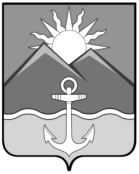 АДМИНИСТРАЦИЯХАСАНСКОГО МУНИЦИПАЛЬНОГО ОКРУГАПРИМОРСКОГО КРАЯПОСТАНОВЛЕНИЕпгт Славянкаот 06.10.2023 г.                                                                                                                № 1832-паО внесении изменений в постановление администрации Хасанского муниципального округа от 14 февраля 2023 года № 130-па «Об утверждении муниципальной программы «Развитие транспортного комплекса Хасанского муниципального округа Приморского края» на 2023-2025 годы»	 В соответствии со статьей 179 Бюджетного Кодекса РФ, Федеральным законом от 6 октября 2003 года № 131-ФЗ «Об общих принципах организации местного самоуправления в РФ», Законом Приморского края от 22 апреля 2022 года № 80-КЗ «О Хасанском муниципальном округе», нормативным правовым актом Думы Хасанского муниципального округа Приморского края от  13 октября 2022 года №2- НПА «Об утверждении Положения о правопреемстве органов местного самоуправления вновь образованного муниципального образования Хасанский муниципальный округ Приморского края», постановлением администрации Хасанского муниципального района от 26 декабря 2022 года № 1068-па «Об утверждении Порядка разработки, реализации и оценки эффективности муниципальных программ Хасанского муниципального округа" (в ред. от: 30.01.2023 № 71-па; 05.07.2023 № 1051-па), руководствуясь Уставом Хасанского муниципального округа, администрация Хасанского муниципального округа Приморского краяПОСТАНОВЛЯЕТ:          1. Внести следующие изменения в постановление администрации Хасанского муниципального округа от 14 февраля 2023 № 130-па «Об утверждении муниципальной программы «Развитие транспортного комплекса Хасанского муниципального округа Приморского края» на 2023-2025 годы» (далее – постановление, муниципальная программа):	1.1. В Паспорте муниципальной программы позицию «Объем средств бюджета Хасанского муниципального округа на финансирование муниципальной программы и прогнозная оценка привлекаемых на реализацию ее целей средств федерального бюджета, краевого бюджета, иных внебюджетных источников» изложить в следующей редакции:1.2. Изложить в новой редакции приложение № 1 к муниципальной программе, согласно приложению к настоящему постановлению2. Опубликовать настоящее постановление в Бюллетене муниципальных правовых актов Хасанского муниципального округа и разместить на официальном сайте администрации Хасанского муниципального округа в информационно-телекоммуникационной сети «Интернет».3. Настоящее постановление вступает в силу со дня его принятия.4. Контроль за исполнение настоящего постановления оставляю за собой.Глава Хасанскогомуниципального округа                                                                                            И.В. Степанов         Приложениек постановлению администрации Хасанского муниципального округаот 06.10.2023 г.  № 1832-па                     Приложение № 2к муниципальной программе «Развитие транспортного комплекса Хасанского муниципального округа Приморского края» на 2023-2026 годы»ПЕРЕЧЕНЬ МЕРОПРИЯТИЙ МУНИЦИЦАЛЬНОЙ ПРОГРАММЫ И ОБЪЁМ ФИНАНСИРОВАНИЯ«Развитие транспортного комплекса Хасанского муниципального округа» на 2023-2025 годы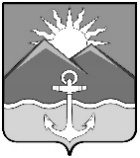 АДМИНИСТРАЦИЯХАСАНСКОГО МУНИЦИПАЛЬНОГО ОКРУГАПРИМОРСКОГО КРАЯПОСТАНОВЛЕНИЕпгт Славянкаот 10.11.2023 г.                                                                                                                 № 2101-паО внесении изменений в постановление администрации Хасанского муниципального округа от 16.03.2023г. № 257-па «Об утверждении муниципальной программы «Обеспечение населения Хасанского муниципального округа твердым топливом (дровами) на 2023-2025 гг.»В соответствии со статьей 179 Бюджетного Кодекса РФ, руководствуясь Федеральным законом от 6 октября 2003 года № 131-ФЗ «Об общих принципах организации местного самоуправления в РФ», постановлением Администрации Приморского края от 30 декабря 2019 года № 945-па «Об утверждении государственной программы Приморского края «Обеспечение доступным жильем и качественными услугами жилищно-коммунального хозяйства населения Приморского края» на 2020-2027 годы», руководствуясь Уставом Хасанского муниципального округа, постановлением администрации Хасанского муниципального округа от 26  декабря 2022 года  № 1068-па «Об утверждении порядка разработки, реализации и оценки эффективности муниципальных программ Хасанского муниципального района», администрация Хасанского муниципального округаПОСТАНОВЛЯЕТ: 1. Внести в постановление администрации Хасанского муниципального округа от 16.03.2023 г № 257 «Обеспечение населения Хасанского муниципального округа твердым топливом (дровами) на 2023-2025 гг.», (далее постановление) следующие изменения:1.1. В наименовании муниципальной программы слова «2023-2025 гг» исключить.1.2. Изложить в новой редакции муниципальную программу «Обеспечение населения Хасанского муниципального округа твердым топливом (дровами) на 2023-2025 гг.» согласно приложению к настоящему постановлению. 2. Опубликовать настоящее постановление в Бюллетене муниципальных правовых актов Хасанского муниципального округа и разместить на официальном сайте администрации Хасанского муниципального округа в информационно-коммуникационной сети «Интернет».3. Настоящее постановление вступает в силу со дня его опубликования. 4. Контроль за исполнением настоящего постановления оставляю за собой.Глава Хасанскогомуниципального округа                                                                                       И.В. Степанов  	                       Утвержденапостановлением администрацииХасанского муниципального округаот 16.03.2023 № 257-пав редакции постановленияот 10.11.2023 № 2101-паМУНИЦИПАЛЬНАЯ ПРОГРАММАОБЕСПЕЧЕНИЕ НАСЕЛЕНИЯ ХАСАНСКОГО МУНИЦИПАЛЬНОГО ОКРУГА ТВЕРДЫМ ТОПЛИВОМ (дровами) НА 2023-2026 ГОДЫПАСПОРТмуниципальной программы «Обеспечение населения Хасанского муниципального округа твердым топливом (дровами) на 2023-2026 гг.»1. Общая характеристика текущего состояния сферы реализации муниципальной программы (в том числе основных проблем) и прогноз ее развития. Приоритеты муниципальной политики Хасанского муниципального округа в сфере реализации муниципальной программы1.1. Общая характеристика текущего состояния сферы реализации муниципальной программы и прогноз ее развитияНа территории Хасанского муниципального округа имеются 400 квартир с печным отоплением, общей площадью 16891,9 кв. метров. Дрова являются основным источником отопления, древесный и другой уголь не используется, в связи с отдаленностью поселения от угольных разрезов и большой ценой за транспортные услуги. Газовые магистрали в Хасанском муниципальном округе отсутствуют. Снабжение населения топливом дровами регулируется Законом Приморского края от 23 октября 2007 года № 141-КЗ «Об использовании лесов в Приморском крае». В связи с отсутствием лесных участков для заготовки дров гражданами вблизи населенного пункта, данный закон не решает возникшей проблемы для населения, не обеспечивает прозрачности рынка твердого топлива, способствует ведению теневого бизнеса и незаконным рубкам.Также, на территории Хасанского муниципального округа нет возможности осуществлять деятельность по заготовке твердого топлива (дров), так как большая часть территории лесного массива занята землями, находящимися в управлении ФГБУ «Земля Леопарда».Уровень коммунально-бытового обслуживания населения Хасанского муниципального округа является одним из важных показателей качества жизни населения.В результате применения государственного регулирования тарифов по предоставлению услуг топливоснабжения населению у организаций, осуществляющих свою деятельность в сфере снабжения населения топливом, возникают выпадающие доходы в результате оказания данных услуг.Предоставление субсидий на возмещение выпадающих доходов организациям, оказывающим услуги по снабжению населения твердым топливом, позволит данным организациям работать стабильно. Твердое топливо (дрова) реализуются населению, проживающему в жилых домах, не имеющих центрального отопления.Плановые показатели потребности населения сельских поселений Хасанского муниципального округе в твердом топливе составляют:Всего квартир с печным отоплением: 400,0 ед.Общая площадь квартир с печным отоплением: 16891,9 кв. метров; Норматив потребления в натуральном выражении (куб на 1 кв. метр общей площади всех помещений жилого дома): 0,296;Объем необходимый для снабжения населения сельских поселений Хасанского муниципального округа дровами на год –16891,9*0,296 = 5000,00м3.Средняя рыночная стоимость 1 куб. метра дров, утвержденная главой Хасанского муниципального района от 14 июня 2023 г., составляет 4100 рублей.Общая потребность в ресурсах:Перечень показателей муниципальной программы Показатели муниципальной программы соответствуют ее приоритетам, цели и задачам.Целью Программы является создание условий для обеспечения населения Хасанского муниципального округа твердым топливом (дровами) в необходимом объеме и надлежащего качества.Основные задачи Программы: - создание условий для обеспечения потребностей населения Хасанского муниципального округа в твердом топливе;- обеспечение качественного и бесперебойного снабжения населения Хасанского муниципального округа твердым топливом;- компенсация (возмещение) выпадающих доходов за реализованное твердое топливо организации, оказывающей услуги по снабжению населения Хасанского муниципального округа твердым топливом;Ожидаемые результаты и показатели реализации муниципальной программы применяются для оценки эффективности реализации муниципальной программы, их фактические значения выводятся ежегодно при составлении годового отчета о выполнении мероприятий муниципальной программы.Расчет потребности в твердом топливе на основании Постановления департамента по тарифам Приморского края от 20 июля 2016 года №34/5 «Об установлении нормативов потребления твердого топлива при наличии печного отопления для населения на территории Приморского края».Норматив потребления твердого топлива (дров) при наличии печного отопления (тонн на 1 кв. м. общей площади всех жилых помещений жилого дома: Н натур.д.1 = 0,055: 0,266 = 0,207Норматив потребления в натуральном выражении (куб на 1 кв. метр общей площади всех помещений жилого дома: Н натур. д2 = 0,207 х 1,43 = 0,296Всего квартир с печным отоплением: 400 ед.Общая площадь квартир с печным отоплением: 16891,9кв. м.Общая потребность в дровах: 16891,9 х 0,296 = 5 000 куб м.В настоящее время прослеживается тенденция к увеличению спроса населения на твердое топливо по сравнению с показателями предыдущих лет. Плановые значения показателей муниципальной программы, характеризующих эффективность реализации мероприятий муниципальной программы, приведены в приложении № 1 к настоящей муниципальной программе.Перечень мероприятий муниципальной программы и план их реализацииРеализация Программы позволит обеспечить бесперебойную работу топливоснабжающих организаций по снабжению населения Хасанского муниципального округа твердым топливом (дровами) и удовлетворение потребностей населения в твердом топливе в необходимом объеме и надлежащего качества.Оценка выполнения Программы будет производиться путём сравнения фактически достигнутых целевых показателей плановыми целевыми показателями хода реализации Программы.Программа будет реализовываться через систему мероприятий, которые должны обеспечивать выполнение поставленных задач и достижение запланированных показателей.Реализацию Программы предполагается осуществлять на территории Хасанского муниципального округа.За счёт средств бюджета Хасанского муниципального округа планируется осуществлять снабжение населения муниципального образования твердым топливом (дрова) с возмещением затрат, возникших в результате оказания услуг.По итогам проведения конкурса на определение топливоснабжающей организации для снабжения населения Хасанского муниципального округа твердым топливом (дровами) –  администрация Хасанского муниципального округа заключит с победителем конкурса, соглашение на оказание услуг по снабжению населения  твердым топливом, которая будет, осуществляет прием от населения и оформление заявок на твердое топливо, его хранение, продажу, доставку и разгрузку, учет, а также информационное обслуживание населения в части обеспечения твердым топливом.Администрация Хасанского муниципального округа на основании заключенного соглашения возмещает топливоснабжающей организации часть затрат, определяемых как разница между полной стоимостью твердого топлива и действующей ценой для населения.Поддержку за счёт средств бюджета Приморского края в рамках Программы предусматривается осуществлять в течение 2023-2026 годов на основании решения о бюджете на очередной финансовый год. В пределах этих лимитов ответственный исполнитель и исполнители Программы осуществляют финансирование мероприятий Программы в соответствии с действующим законодательством.Ответственный исполнитель Программы: – администрация Хасанского муниципального округа:- готовит бюджетную заявку на финансирование мероприятий, предусмотренных Программой;- уточняет целевые показатели, объем затрат на реализацию мероприятий, сроки их реализации, состав исполнителей и другие на основании документов, подтверждающих объем финансирования;- разрабатывает предложения по внесению изменений в Программу, в том числе в части содержания мероприятий, назначения исполнителей, объёмов и источников финансирования Программы;- осуществляет контроль и несет ответственность за реализацию Программы и выполнением ее мероприятий в установленные сроки;- осуществляет контроль и несет ответственность за реализацию Программы и выполнением ее мероприятий в установленные сроки;- обобщает и анализирует ход реализации мероприятий Программы, использования бюджетных средств на основе отчетов исполнителей и участников Программы в целом по Хасанскому муниципальному округу;- осуществляет координацию деятельности участников Программы;- осуществляет организацию информационной и разъяснительной работы, направленной на освещение цели и задач реализуемых мероприятий.Участники Программы несут ответственность за своевременную и качественную реализацию порученных им мероприятий Программы.Контроль за целевым использованием средств бюджета, направленных на реализацию Программы, осуществляется в соответствии с действующим законодательством Российской Федерации.Контроль за реализацией Программы осуществляет куратор Программы – глава Хасанского муниципального округа.Перечень мероприятий муниципальной программы и план их реализации приведены в приложении № 2 к настоящей муниципальной программе.4. Ресурсное обеспечение реализации муниципальной программыМероприятия муниципальной программы реализуются за счет средств краевого бюджета Приморского края, бюджета Хасанского муниципального округа. В 2023-2025 годах планируемый общий объём финансирования муниципальной программы из средств краевого бюджета Приморского края, бюджета Хасанского муниципального округа составит в 2023 году – бюджет Приморского края – 4389,4 тыс. руб.;бюджет Хасанского муниципального округа – 135,8 тыс. руб.в 2024 году – бюджет Приморского края – 0,00 тыс. руб.;бюджет Хасанского муниципального округа – 500,00 тыс. руб.в 2025 году – бюджет Приморского края – 0,00 тыс. руб.;бюджет Хасанского муниципального округа – 500,00 тыс. руб.в 2026 году – бюджет Приморского края – 0,00 тыс. руб.;бюджет Хасанского муниципального округа – 500,00 тыс. руб.Объём расходов на осуществление мероприятий муниципальной программы может ежегодно уточняться на основе оценки эффективности реализации муниципальной программы и исходя из утвержденных бюджетных ассигнований и лимитов бюджетных обязательств бюджета Хасанского муниципального округа на очередной финансовый год.Информация о ресурсном обеспечении муниципальной программы представлена в приложении № 1, 2 к муниципальной программе.Привлечение средств из федерального бюджета на реализацию мероприятий муниципальной программы не предусматривается. Приложение № 1к муниципальной программе «Обеспечение населения Хасанского муниципального округа твердым топливом(дровами) на 2023-2026 гг.», утвержденной постановлением администрации Хасанского муниципального округа от 16.03.2023г. № 257-па в редакции постановления от 10.11.2023 № 2101-паПЕРЕЧЕНЬПОКАЗАТЕЛЕЙ (ИНДИКАТОРОВ) МУНИЦИПАЛЬНОЙ ПРОГРАММЫ (ПОДПРОГРАММЫ)«Обеспечения населения Хасанского муниципального округа твердым топливом на 2023-2026 гг.»
Приложение № 2к муниципальной программе «Обеспечение населения Хасанского муниципального округа твердым топливом(дровами) на 2023-2025 гг.», утвержденной постановлением администрации Хасанского муниципального округа от 16.03.2023г. № 257-па в редакции постановления от 10.11.2023 № 2101-паПЕРЕЧЕНЬ МЕРОПРИЯТИЙ МУНИЦИЦАЛЬНОЙ ПРОГРАММЫ (ПОДПРОГРАММЫ)«Обеспечения населения Хасанского муниципального округа твердым топливом на 2023-2026 гг.»Бюллетень муниципальных правовых актов
Хасанского муниципального округаВЫПУСК № 3910 ноября 2023 г.Официальное издание, учрежденное администрацией 
Хасанского муниципального округа исключительно 
для издания официальных сообщений и материалов, 
нормативных и иных актов Хасанского муниципального округаГлавный редактор Старцева И.В.Редакционная коллегия:Старцева И.В., Куличенко О.В., Захаренко М.А.Издатель: Администрация Хасанского муниципального округа________________________________Адрес редакции:692701 п. Славянка Приморского края, ул. Молодежная, 1.Выпуск от 10 ноября 2023 г. № 39Тираж 2 экземпляра.Свободная цена. Правом распространения обладает МБУ «Централизованная библиотечная система» Хасанского муниципального округа.Электронная версия издания размещена на официальном сайте 
Хасанского муниципального округа (https://xasanskij-r25.gosweb.gosuslugi.ru/).№ 3012село Андреевка, село Рисовая Падь, село Витязь, ж.-д. ст. Сухановка, м. Маяк Гамов 692725, с. Андреевка,ул. Нагорная, д. 6 «А»,МБОУ ООШ № 1, тел. 93-2-30Заявкана участие в отборе  Заявкана участие в отборе  Заявкана участие в отборе  _______________________________________________________________(полное наименование юридического лица/индивидуального предпринимателя, физического лица, применяющего специальный налоговый режим) в лице_______________________________________________________________(указывается полное наименование должности, фамилия, имя и отчество руководителя (при наличии), действующего на основании______________________________________________________________________________________________________________________________(полное наименование юридического лица/индивидуального предпринимателя, физического лица, применяющего специальный налоговый режим) в лице_______________________________________________________________(указывается полное наименование должности, фамилия, имя и отчество руководителя (при наличии), действующего на основании______________________________________________________________________________________________________________________________(полное наименование юридического лица/индивидуального предпринимателя, физического лица, применяющего специальный налоговый режим) в лице_______________________________________________________________(указывается полное наименование должности, фамилия, имя и отчество руководителя (при наличии), действующего на основании_______________________________________________________________Отвечаю следующим критериям:а) пострадал в результате чрезвычайной ситуации, возникшей на территории Хасанского муниципального округа в августе 2023 года, в отношении меня составлен  акт о подтверждении затопления или подтопления нежилых объектов в соответствии с постановлением администрации Хасанского муниципального округа от 04.09.2023 № 1575 «О комиссии по подтверждению затопления или подтопления нежилых объектов недвижимости субъектов малого и среднего предпринимательства, а так же физических лиц применяющих специальный налоговый режим «Налог на профессиональный доход», оказавшихся в зоне чрезвычайной ситуации, сложившейся на территории Хасанского муниципального округа»;б) не являюсь кредитной организацией, страховой организацией (за исключением потребительских кооперативов), инвестиционным фондом, негосударственным пенсионным фондом, профессиональным участником рынка ценных бумаг, ломбардом;в) включен в Единый реестр субъектов малого и среднего предпринимательства, ведение которого осуществляет Федеральная налоговая служба Российской Федерации (официальный сайт https://rmsp.nalog.ru);г) основными видами осуществляемой экономической деятельности по состоянию на 01 августа 2023 года, являются виды экономической деятельности, установленные в соответствии с Общероссийским классификатором видов экономической деятельности (ОК 029-2014 (КДЕС Ред.2), принятым приказом Росстата от 31 января 2014 года № 14-ст, за исключением раздела А;д) осуществляю деятельность на территории Хасанского муниципального округа; е) согласен на запрет на приобретение лицами, получающими средства на основании договоров (соглашений), заключенных в целях исполнения обязательств по соглашению, за счет полученных из бюджета Хасанского муниципального округа средств иностранной валюты, за исключением операций, осуществляемых в соответствии с валютным законодательством Российской Федерации при закупке (поставке) высокотехнологичного импортного оборудования и комплектующих изделий (в случае предоставления субсидии на финансовое обеспечение затрат);ж) согласен, а также лица, получающие средства на основании договоров, заключенных со мной (за исключением государственных (муниципальных) унитарных предприятий, хозяйственных товариществ и обществ с участием публично-правовых образований в их уставных (складочных) капиталах, коммерческих организаций с участием таких товариществ и обществ в их уставных (складочных) капиталах), на осуществление в отношении нас проверки главным распорядителем как получателем бюджетных средств соблюдения порядка и условий предоставления субсидии, в том числе в части достижения результатов предоставления субсидии, а также проверки органами муниципального финансового контроля соблюдения получателем субсидии порядка и условий предоставления субсидии в соответствии со статьями 268.1 и 269.2 Бюджетного кодекса Российской Федерации, и на включение таких положений в соглашение (в случае предоставления субсидии на финансовое обеспечение затрат).Данная заявка означает согласие:на передачу и обработку персональных данных, необходимых для ведения Реестра субъектов малого и среднего предпринимательства - получателей поддержки, размещаемых на официальном сайте администрации Хасанского муниципального округа;на публикацию (размещение) в информационно-телекоммуникационной сети Интернет информации об участнике отбора, о подаваемой участником отбора заявке, иной информации об участнике отбора, связанной с соответствующим отбором.Отвечаю следующим критериям:а) пострадал в результате чрезвычайной ситуации, возникшей на территории Хасанского муниципального округа в августе 2023 года, в отношении меня составлен  акт о подтверждении затопления или подтопления нежилых объектов в соответствии с постановлением администрации Хасанского муниципального округа от 04.09.2023 № 1575 «О комиссии по подтверждению затопления или подтопления нежилых объектов недвижимости субъектов малого и среднего предпринимательства, а так же физических лиц применяющих специальный налоговый режим «Налог на профессиональный доход», оказавшихся в зоне чрезвычайной ситуации, сложившейся на территории Хасанского муниципального округа»;б) не являюсь кредитной организацией, страховой организацией (за исключением потребительских кооперативов), инвестиционным фондом, негосударственным пенсионным фондом, профессиональным участником рынка ценных бумаг, ломбардом;в) включен в Единый реестр субъектов малого и среднего предпринимательства, ведение которого осуществляет Федеральная налоговая служба Российской Федерации (официальный сайт https://rmsp.nalog.ru);г) основными видами осуществляемой экономической деятельности по состоянию на 01 августа 2023 года, являются виды экономической деятельности, установленные в соответствии с Общероссийским классификатором видов экономической деятельности (ОК 029-2014 (КДЕС Ред.2), принятым приказом Росстата от 31 января 2014 года № 14-ст, за исключением раздела А;д) осуществляю деятельность на территории Хасанского муниципального округа; е) согласен на запрет на приобретение лицами, получающими средства на основании договоров (соглашений), заключенных в целях исполнения обязательств по соглашению, за счет полученных из бюджета Хасанского муниципального округа средств иностранной валюты, за исключением операций, осуществляемых в соответствии с валютным законодательством Российской Федерации при закупке (поставке) высокотехнологичного импортного оборудования и комплектующих изделий (в случае предоставления субсидии на финансовое обеспечение затрат);ж) согласен, а также лица, получающие средства на основании договоров, заключенных со мной (за исключением государственных (муниципальных) унитарных предприятий, хозяйственных товариществ и обществ с участием публично-правовых образований в их уставных (складочных) капиталах, коммерческих организаций с участием таких товариществ и обществ в их уставных (складочных) капиталах), на осуществление в отношении нас проверки главным распорядителем как получателем бюджетных средств соблюдения порядка и условий предоставления субсидии, в том числе в части достижения результатов предоставления субсидии, а также проверки органами муниципального финансового контроля соблюдения получателем субсидии порядка и условий предоставления субсидии в соответствии со статьями 268.1 и 269.2 Бюджетного кодекса Российской Федерации, и на включение таких положений в соглашение (в случае предоставления субсидии на финансовое обеспечение затрат).Данная заявка означает согласие:на передачу и обработку персональных данных, необходимых для ведения Реестра субъектов малого и среднего предпринимательства - получателей поддержки, размещаемых на официальном сайте администрации Хасанского муниципального округа;на публикацию (размещение) в информационно-телекоммуникационной сети Интернет информации об участнике отбора, о подаваемой участником отбора заявке, иной информации об участнике отбора, связанной с соответствующим отбором.Отвечаю следующим критериям:а) пострадал в результате чрезвычайной ситуации, возникшей на территории Хасанского муниципального округа в августе 2023 года, в отношении меня составлен  акт о подтверждении затопления или подтопления нежилых объектов в соответствии с постановлением администрации Хасанского муниципального округа от 04.09.2023 № 1575 «О комиссии по подтверждению затопления или подтопления нежилых объектов недвижимости субъектов малого и среднего предпринимательства, а так же физических лиц применяющих специальный налоговый режим «Налог на профессиональный доход», оказавшихся в зоне чрезвычайной ситуации, сложившейся на территории Хасанского муниципального округа»;б) не являюсь кредитной организацией, страховой организацией (за исключением потребительских кооперативов), инвестиционным фондом, негосударственным пенсионным фондом, профессиональным участником рынка ценных бумаг, ломбардом;в) включен в Единый реестр субъектов малого и среднего предпринимательства, ведение которого осуществляет Федеральная налоговая служба Российской Федерации (официальный сайт https://rmsp.nalog.ru);г) основными видами осуществляемой экономической деятельности по состоянию на 01 августа 2023 года, являются виды экономической деятельности, установленные в соответствии с Общероссийским классификатором видов экономической деятельности (ОК 029-2014 (КДЕС Ред.2), принятым приказом Росстата от 31 января 2014 года № 14-ст, за исключением раздела А;д) осуществляю деятельность на территории Хасанского муниципального округа; е) согласен на запрет на приобретение лицами, получающими средства на основании договоров (соглашений), заключенных в целях исполнения обязательств по соглашению, за счет полученных из бюджета Хасанского муниципального округа средств иностранной валюты, за исключением операций, осуществляемых в соответствии с валютным законодательством Российской Федерации при закупке (поставке) высокотехнологичного импортного оборудования и комплектующих изделий (в случае предоставления субсидии на финансовое обеспечение затрат);ж) согласен, а также лица, получающие средства на основании договоров, заключенных со мной (за исключением государственных (муниципальных) унитарных предприятий, хозяйственных товариществ и обществ с участием публично-правовых образований в их уставных (складочных) капиталах, коммерческих организаций с участием таких товариществ и обществ в их уставных (складочных) капиталах), на осуществление в отношении нас проверки главным распорядителем как получателем бюджетных средств соблюдения порядка и условий предоставления субсидии, в том числе в части достижения результатов предоставления субсидии, а также проверки органами муниципального финансового контроля соблюдения получателем субсидии порядка и условий предоставления субсидии в соответствии со статьями 268.1 и 269.2 Бюджетного кодекса Российской Федерации, и на включение таких положений в соглашение (в случае предоставления субсидии на финансовое обеспечение затрат).Данная заявка означает согласие:на передачу и обработку персональных данных, необходимых для ведения Реестра субъектов малого и среднего предпринимательства - получателей поддержки, размещаемых на официальном сайте администрации Хасанского муниципального округа;на публикацию (размещение) в информационно-телекоммуникационной сети Интернет информации об участнике отбора, о подаваемой участником отбора заявке, иной информации об участнике отбора, связанной с соответствующим отбором.Отвечаю следующим критериям:а) пострадал в результате чрезвычайной ситуации, возникшей на территории Хасанского муниципального округа в августе 2023 года, в отношении меня составлен  акт о подтверждении затопления или подтопления нежилых объектов в соответствии с постановлением администрации Хасанского муниципального округа от 04.09.2023 № 1575 «О комиссии по подтверждению затопления или подтопления нежилых объектов недвижимости субъектов малого и среднего предпринимательства, а так же физических лиц применяющих специальный налоговый режим «Налог на профессиональный доход», оказавшихся в зоне чрезвычайной ситуации, сложившейся на территории Хасанского муниципального округа»;б) не являюсь кредитной организацией, страховой организацией (за исключением потребительских кооперативов), инвестиционным фондом, негосударственным пенсионным фондом, профессиональным участником рынка ценных бумаг, ломбардом;в) включен в Единый реестр субъектов малого и среднего предпринимательства, ведение которого осуществляет Федеральная налоговая служба Российской Федерации (официальный сайт https://rmsp.nalog.ru);г) основными видами осуществляемой экономической деятельности по состоянию на 01 августа 2023 года, являются виды экономической деятельности, установленные в соответствии с Общероссийским классификатором видов экономической деятельности (ОК 029-2014 (КДЕС Ред.2), принятым приказом Росстата от 31 января 2014 года № 14-ст, за исключением раздела А;д) осуществляю деятельность на территории Хасанского муниципального округа; е) согласен на запрет на приобретение лицами, получающими средства на основании договоров (соглашений), заключенных в целях исполнения обязательств по соглашению, за счет полученных из бюджета Хасанского муниципального округа средств иностранной валюты, за исключением операций, осуществляемых в соответствии с валютным законодательством Российской Федерации при закупке (поставке) высокотехнологичного импортного оборудования и комплектующих изделий (в случае предоставления субсидии на финансовое обеспечение затрат);ж) согласен, а также лица, получающие средства на основании договоров, заключенных со мной (за исключением государственных (муниципальных) унитарных предприятий, хозяйственных товариществ и обществ с участием публично-правовых образований в их уставных (складочных) капиталах, коммерческих организаций с участием таких товариществ и обществ в их уставных (складочных) капиталах), на осуществление в отношении нас проверки главным распорядителем как получателем бюджетных средств соблюдения порядка и условий предоставления субсидии, в том числе в части достижения результатов предоставления субсидии, а также проверки органами муниципального финансового контроля соблюдения получателем субсидии порядка и условий предоставления субсидии в соответствии со статьями 268.1 и 269.2 Бюджетного кодекса Российской Федерации, и на включение таких положений в соглашение (в случае предоставления субсидии на финансовое обеспечение затрат).Данная заявка означает согласие:на передачу и обработку персональных данных, необходимых для ведения Реестра субъектов малого и среднего предпринимательства - получателей поддержки, размещаемых на официальном сайте администрации Хасанского муниципального округа;на публикацию (размещение) в информационно-телекоммуникационной сети Интернет информации об участнике отбора, о подаваемой участником отбора заявке, иной информации об участнике отбора, связанной с соответствующим отбором._____________________наименование должности руководителя (при наличии)_____________________наименование должности руководителя (при наличии)___________________(подпись)____________________(инициалы, фамилия)М.П."___" ______________ 20__ г.М.П."___" ______________ 20__ г.СОГЛАСИЕна обработку персональных данныхСОГЛАСИЕна обработку персональных данныхСОГЛАСИЕна обработку персональных данныхЯ, _______________________________________________________________(фамилия, имя, отчество, дата рождения субъекта персональных данных)Проживающий(ая) по адресу:_______________________________________________________________(адрес регистрации)Документ, удостоверяющий личность_______________________________________________________________(вид документа)_______________________________________________________________(серия и номер документа, кем и когда выдан)В соответствии со статьей 9 Федерального закона от 27 июля 2006 года N 152-ФЗ «О персональных данных» даю свое согласие администрации Хасанского муниципального округа (Приморский край, Хасанский муниципальный округ, пгт. Славянка, ул. Молодежная, д. 1) на обработку моих персональных данных (автоматизированным способом или без использования средств автоматизации), а именно: фамилия, имя, отечество (при наличии), дата и место рождения, адрес места регистрации (проживания), номер телефона, сведения о счетах, открытых в кредитных организациях, предоставляемых мною для перечисления субсидии, предоставленной на возмещение части затрат, понесенных субъектами малого и среднего предпринимательства и физическими лицами, применяющими специальный налоговый режим «Налог на профессиональный доход» на территории Хасанского муниципального округа.Согласен (согласна) на совершение действий, предусмотренных пунктом 3 статьи 3 Федерального закона от 27 июля 2006 года N 152-ФЗ «О персональных данных».Настоящее согласие действует со дня его подписания до дня отзыва его мной в письменной форме.Я, _______________________________________________________________(фамилия, имя, отчество, дата рождения субъекта персональных данных)Проживающий(ая) по адресу:_______________________________________________________________(адрес регистрации)Документ, удостоверяющий личность_______________________________________________________________(вид документа)_______________________________________________________________(серия и номер документа, кем и когда выдан)В соответствии со статьей 9 Федерального закона от 27 июля 2006 года N 152-ФЗ «О персональных данных» даю свое согласие администрации Хасанского муниципального округа (Приморский край, Хасанский муниципальный округ, пгт. Славянка, ул. Молодежная, д. 1) на обработку моих персональных данных (автоматизированным способом или без использования средств автоматизации), а именно: фамилия, имя, отечество (при наличии), дата и место рождения, адрес места регистрации (проживания), номер телефона, сведения о счетах, открытых в кредитных организациях, предоставляемых мною для перечисления субсидии, предоставленной на возмещение части затрат, понесенных субъектами малого и среднего предпринимательства и физическими лицами, применяющими специальный налоговый режим «Налог на профессиональный доход» на территории Хасанского муниципального округа.Согласен (согласна) на совершение действий, предусмотренных пунктом 3 статьи 3 Федерального закона от 27 июля 2006 года N 152-ФЗ «О персональных данных».Настоящее согласие действует со дня его подписания до дня отзыва его мной в письменной форме.Я, _______________________________________________________________(фамилия, имя, отчество, дата рождения субъекта персональных данных)Проживающий(ая) по адресу:_______________________________________________________________(адрес регистрации)Документ, удостоверяющий личность_______________________________________________________________(вид документа)_______________________________________________________________(серия и номер документа, кем и когда выдан)В соответствии со статьей 9 Федерального закона от 27 июля 2006 года N 152-ФЗ «О персональных данных» даю свое согласие администрации Хасанского муниципального округа (Приморский край, Хасанский муниципальный округ, пгт. Славянка, ул. Молодежная, д. 1) на обработку моих персональных данных (автоматизированным способом или без использования средств автоматизации), а именно: фамилия, имя, отечество (при наличии), дата и место рождения, адрес места регистрации (проживания), номер телефона, сведения о счетах, открытых в кредитных организациях, предоставляемых мною для перечисления субсидии, предоставленной на возмещение части затрат, понесенных субъектами малого и среднего предпринимательства и физическими лицами, применяющими специальный налоговый режим «Налог на профессиональный доход» на территории Хасанского муниципального округа.Согласен (согласна) на совершение действий, предусмотренных пунктом 3 статьи 3 Федерального закона от 27 июля 2006 года N 152-ФЗ «О персональных данных».Настоящее согласие действует со дня его подписания до дня отзыва его мной в письменной форме."__" ____________ 20_г.Подпись ______________ОТЧЕТ о затратах_______________________________________________________________(полное наименование юридического лица/индивидуального предпринимателя, физического лица, применяющего специальный налоговый режим)Дата поступленияПлатежное поручениеПлатежное поручениеПлатежное поручениеДата поступленияNдатасумма, рублей1234N п/пФактические расходыФактические расходыФактические расходыФактические расходыРазмер субсидии сумма, рублейN п/пНазначение платежаплатежные документыплатежные документысумма, рублейРазмер субсидии сумма, рублейN п/пНазначение платежаNдатасумма, рублейРазмер субсидии сумма, рублей123456Итого________________________________(наименование должности руководителя)__________(подпись)__________________(инициалы, фамилия)М.П."__" _____________ 20_ г.СогласованоПредставитель уполномоченного органа__________(подпись)__________________(инициалы, фамилия)N п/пДата и время регистрации заявкиНаименование участника отбора, ИННАдрес местонахожде-нияучастника отбораПодпись участника отбора (представителя)Подпись должностного лица, ответственного за прием документов123456Объем средств бюджета Хасанского муниципального округа на финансирование муниципальной программы и прогнозная оценка привлекаемых на реализацию ее целей средств федерального бюджета, краевого бюджета, иных внебюджетных источниковОбщий объем финансирования мероприятий муниципальной программы составляет:133 217,71 тыс.  руб.:№ п/пНаименование муниципальной программы, подпрограммы, основного мероприятияОтветственный исполнитель,Срок реализацииКод бюджетной классификацииИсточники финансированияОбъём финансирования по годам (в разрезе источников финансирования)тыс. рублейОбъём финансирования по годам (в разрезе источников финансирования)тыс. рублейОбъём финансирования по годам (в разрезе источников финансирования)тыс. рублейОбъём финансирования по годам (в разрезе источников финансирования)тыс. рублейОжидаемый результат№ п/пНаименование муниципальной программы, подпрограммы, основного мероприятияОтветственный исполнитель,Срок реализацииКод бюджетной классификацииИсточники финансирования202320242025ВсегоОжидаемый результат1233456778891011Наименование задачи: Содержание и обеспечение сохранности существующей дорожной сети.Наименование задачи: Содержание и обеспечение сохранности существующей дорожной сети.Наименование задачи: Содержание и обеспечение сохранности существующей дорожной сети.Наименование задачи: Содержание и обеспечение сохранности существующей дорожной сети.Наименование задачи: Содержание и обеспечение сохранности существующей дорожной сети.Наименование задачи: Содержание и обеспечение сохранности существующей дорожной сети.Наименование задачи: Содержание и обеспечение сохранности существующей дорожной сети.Наименование задачи: Содержание и обеспечение сохранности существующей дорожной сети.Наименование задачи: Содержание и обеспечение сохранности существующей дорожной сети.Наименование задачи: Содержание и обеспечение сохранности существующей дорожной сети.Наименование задачи: Содержание и обеспечение сохранности существующей дорожной сети.Наименование задачи: Содержание и обеспечение сохранности существующей дорожной сети.Наименование задачи: Содержание и обеспечение сохранности существующей дорожной сети.Наименование задачи: Содержание и обеспечение сохранности существующей дорожной сети.1.Основное мероприятие: Обеспечение сохранности автомобильных дорог общего пользования местного значения в границах муниципального округа, организация и обеспечение безопасности дорожного движения Управление жизнеобеспеченияУправление жизнеобеспечения2023-2026всего27523,5527523,5516635,0016635,0017255,001.Основное мероприятие: Обеспечение сохранности автомобильных дорог общего пользования местного значения в границах муниципального округа, организация и обеспечение безопасности дорожного движения Управление жизнеобеспеченияУправление жизнеобеспечения2023-2026федеральный бюджет 0,000,000,000,000,001.Основное мероприятие: Обеспечение сохранности автомобильных дорог общего пользования местного значения в границах муниципального округа, организация и обеспечение безопасности дорожного движения Управление жизнеобеспеченияУправление жизнеобеспечения2023-2026краевой бюджет0,000,000,000,000,001.Основное мероприятие: Обеспечение сохранности автомобильных дорог общего пользования местного значения в границах муниципального округа, организация и обеспечение безопасности дорожного движения Управление жизнеобеспеченияУправление жизнеобеспечения2023-2026местный бюджет27523,5527523,5516365,0016365,0017255,001.Основное мероприятие: Обеспечение сохранности автомобильных дорог общего пользования местного значения в границах муниципального округа, организация и обеспечение безопасности дорожного движения Управление жизнеобеспеченияУправление жизнеобеспечения2023-2026иные внебюджетные источники0,000,000,000,000,001.1Содержание автомобильных дорог общего пользования местного значения  в границах муниципального округаУправление жизнеобеспеченияУправление жизнеобеспечениявсего24887,5224887,5216365,0016365,0017 255,001.1Содержание автомобильных дорог общего пользования местного значения  в границах муниципального округаУправление жизнеобеспеченияУправление жизнеобеспечения2023-2026федеральный бюджет0,000,000,000,000,001.1Содержание автомобильных дорог общего пользования местного значения  в границах муниципального округаУправление жизнеобеспеченияУправление жизнеобеспечения2023-2026краевой бюджет0,000,000,000,000,001.1Содержание автомобильных дорог общего пользования местного значения  в границах муниципального округаУправление жизнеобеспеченияУправление жизнеобеспечения2023-2026местный бюджет23887,5223887,5216365,0016365,0017255,001.1Содержание автомобильных дорог общего пользования местного значения  в границах муниципального округаУправление жизнеобеспеченияУправление жизнеобеспечения2023-2026иные внебюджетные источники0,000,000,000,000,001.2Выполнение работ по обеспечению безопасности дорожного движенияУправление жизнеобеспеченияУправление жизнеобеспечения2023-2026всего2636,032636,030,000,000,001.2Выполнение работ по обеспечению безопасности дорожного движенияУправление жизнеобеспеченияУправление жизнеобеспечения2023-2026федеральный бюджет0,000,000,000,000,001.2Выполнение работ по обеспечению безопасности дорожного движенияУправление жизнеобеспеченияУправление жизнеобеспечения2023-2026краевой бюджет0,000,000,000,000,001.2Выполнение работ по обеспечению безопасности дорожного движенияУправление жизнеобеспеченияУправление жизнеобеспечения2023-2026местный бюджет2636,032636,030,000,000,001.2Выполнение работ по обеспечению безопасности дорожного движенияУправление жизнеобеспеченияУправление жизнеобеспечения2023-2026иные внебюджетные источники0,000,000,000,000,001.2.1Восстановление дорожной разметкиУправление жизнеобеспеченияУправление жизнеобеспечения2023-2026Всего884,00884,000,000,000,001.2.1Восстановление дорожной разметкиУправление жизнеобеспеченияУправление жизнеобеспечения2023-2026федеральный бюджет0,000,000,000,000,001.2.1Восстановление дорожной разметкиУправление жизнеобеспеченияУправление жизнеобеспечения2023-2026краевой бюджет0,000,000,000,000,001.2.1Восстановление дорожной разметкиУправление жизнеобеспеченияУправление жизнеобеспечения2023-2026местный бюджет884,00884,000,000,000,001.2.1Восстановление дорожной разметкиУправление жизнеобеспеченияУправление жизнеобеспечения2023-2026иные внебюджетные источники0,000,000,000,000,001.2.2Ремонт, покраска, закупка дорожных знаковУправление жизнеобеспеченияУправление жизнеобеспечения2023-2026всего452,04452,040,000,000,001.2.2Ремонт, покраска, закупка дорожных знаковУправление жизнеобеспеченияУправление жизнеобеспечения2023-2026федеральный бюджет0,000,000,000,000,001.2.2Ремонт, покраска, закупка дорожных знаковУправление жизнеобеспеченияУправление жизнеобеспечения2023-2026краевой бюджет0,000,000,000,000,001.2.2Ремонт, покраска, закупка дорожных знаковУправление жизнеобеспеченияУправление жизнеобеспечения2023-2026местный бюджет452,04452,040,000,000,001.2.2Ремонт, покраска, закупка дорожных знаковУправление жизнеобеспеченияУправление жизнеобеспечения2023-2026иные внебюджетные источники0,000,000,000,000,001.2.3Приобретение противогололёдных материаловУправление жизнеобеспеченияУправление жизнеобеспечения2023-2026всего236,78236,780,000,000,001.2.3Приобретение противогололёдных материаловУправление жизнеобеспеченияУправление жизнеобеспечения2023-2026федеральный бюджет0,000,000,000,000,001.2.3Приобретение противогололёдных материаловУправление жизнеобеспеченияУправление жизнеобеспечения2023-2026краевой бюджет0,000,000,000,000,001.2.3Приобретение противогололёдных материаловУправление жизнеобеспеченияУправление жизнеобеспечения2023-2026местный бюджет236,78236,780,000,000,001.2.3Приобретение противогололёдных материаловУправление жизнеобеспеченияУправление жизнеобеспечения2023-2026иные внебюджетные источники0,000,000,000,000,001.2.4 Устройство инженерно-технических средств обеспечения безопасности дорожного движения, светофорных объектов и дорожных сооруженийУправление жизнеобеспеченияУправление жизнеобеспечения2023-2026всего0,000,000,000,000,001.2.4 Устройство инженерно-технических средств обеспечения безопасности дорожного движения, светофорных объектов и дорожных сооруженийУправление жизнеобеспеченияУправление жизнеобеспечения2023-2026федеральный бюджет0,000,000,000,000,001.2.4 Устройство инженерно-технических средств обеспечения безопасности дорожного движения, светофорных объектов и дорожных сооруженийУправление жизнеобеспеченияУправление жизнеобеспечения2023-2026краевой бюджет0,000,000,000,000,001.2.4 Устройство инженерно-технических средств обеспечения безопасности дорожного движения, светофорных объектов и дорожных сооруженийУправление жизнеобеспеченияУправление жизнеобеспечения2023-2026местный бюджет0,000,000,000,000,001.2.4 Устройство инженерно-технических средств обеспечения безопасности дорожного движения, светофорных объектов и дорожных сооруженийУправление жизнеобеспеченияУправление жизнеобеспечения2023-2026иные внебюджетные источники0,000,000,000,000,001.2.5 Замена ограждений, перил и восстановление тротуаровУправление жизнеобеспеченияУправление жизнеобеспечения2023-2026всего0,000,000,000,000,001.2.5 Замена ограждений, перил и восстановление тротуаровУправление жизнеобеспеченияУправление жизнеобеспечения2023-2026федеральный бюджет0,000,000,000,000,001.2.5 Замена ограждений, перил и восстановление тротуаровУправление жизнеобеспеченияУправление жизнеобеспечения2023-2026краевой бюджет0,000,000,000,000,001.2.5 Замена ограждений, перил и восстановление тротуаровУправление жизнеобеспеченияУправление жизнеобеспечения2023-2026местный бюджет0,000,000,000,000,001.2.5 Замена ограждений, перил и восстановление тротуаровУправление жизнеобеспеченияУправление жизнеобеспечения2023-2026иные внебюджетные источники0,000,000,000,000,001.2.6Профилировка грунтовой дороги к массиву земельных участков - ориентир земельный участок с кадастровым номером 25:20:210103:7533 (земельные участки, предоставленные гражданам, имеющим трёх и более детей, в районе ул. Полковая, пгт Славянка),восстановление поперечного профиля и ровности проезжей части гравийных и щебеночных покрытий с добавлением щебня, гравия или других материалов.Управление жизнеобеспеченияУправление жизнеобеспечения2023-2026всего1063,211063,210,000,000,001.2.6Профилировка грунтовой дороги к массиву земельных участков - ориентир земельный участок с кадастровым номером 25:20:210103:7533 (земельные участки, предоставленные гражданам, имеющим трёх и более детей, в районе ул. Полковая, пгт Славянка),восстановление поперечного профиля и ровности проезжей части гравийных и щебеночных покрытий с добавлением щебня, гравия или других материалов.Управление жизнеобеспеченияУправление жизнеобеспечения2023-2026федеральный бюджет0,000,000,000,000,001.2.6Профилировка грунтовой дороги к массиву земельных участков - ориентир земельный участок с кадастровым номером 25:20:210103:7533 (земельные участки, предоставленные гражданам, имеющим трёх и более детей, в районе ул. Полковая, пгт Славянка),восстановление поперечного профиля и ровности проезжей части гравийных и щебеночных покрытий с добавлением щебня, гравия или других материалов.Управление жизнеобеспеченияУправление жизнеобеспечения2023-2026краевой бюджет0,000,000,000,000,001.2.6Профилировка грунтовой дороги к массиву земельных участков - ориентир земельный участок с кадастровым номером 25:20:210103:7533 (земельные участки, предоставленные гражданам, имеющим трёх и более детей, в районе ул. Полковая, пгт Славянка),восстановление поперечного профиля и ровности проезжей части гравийных и щебеночных покрытий с добавлением щебня, гравия или других материалов.Управление жизнеобеспеченияУправление жизнеобеспечения2023-2026местный бюджет1063,211063,210,000,000,001.2.6Профилировка грунтовой дороги к массиву земельных участков - ориентир земельный участок с кадастровым номером 25:20:210103:7533 (земельные участки, предоставленные гражданам, имеющим трёх и более детей, в районе ул. Полковая, пгт Славянка),восстановление поперечного профиля и ровности проезжей части гравийных и щебеночных покрытий с добавлением щебня, гравия или других материалов.Управление жизнеобеспеченияУправление жизнеобеспечения2023-2026иные внебюджетные источники0,000,000,000,000,00Наименование задачи: Капитальный ремонт и ремонт дорожной сети, дворовых подъездов к многоквартирным домам и инфраструктуры, обеспечивающей безопасность дорожного движения и снижение травматизма.Наименование задачи: Капитальный ремонт и ремонт дорожной сети, дворовых подъездов к многоквартирным домам и инфраструктуры, обеспечивающей безопасность дорожного движения и снижение травматизма.Наименование задачи: Капитальный ремонт и ремонт дорожной сети, дворовых подъездов к многоквартирным домам и инфраструктуры, обеспечивающей безопасность дорожного движения и снижение травматизма.Наименование задачи: Капитальный ремонт и ремонт дорожной сети, дворовых подъездов к многоквартирным домам и инфраструктуры, обеспечивающей безопасность дорожного движения и снижение травматизма.Наименование задачи: Капитальный ремонт и ремонт дорожной сети, дворовых подъездов к многоквартирным домам и инфраструктуры, обеспечивающей безопасность дорожного движения и снижение травматизма.Наименование задачи: Капитальный ремонт и ремонт дорожной сети, дворовых подъездов к многоквартирным домам и инфраструктуры, обеспечивающей безопасность дорожного движения и снижение травматизма.Наименование задачи: Капитальный ремонт и ремонт дорожной сети, дворовых подъездов к многоквартирным домам и инфраструктуры, обеспечивающей безопасность дорожного движения и снижение травматизма.Наименование задачи: Капитальный ремонт и ремонт дорожной сети, дворовых подъездов к многоквартирным домам и инфраструктуры, обеспечивающей безопасность дорожного движения и снижение травматизма.Наименование задачи: Капитальный ремонт и ремонт дорожной сети, дворовых подъездов к многоквартирным домам и инфраструктуры, обеспечивающей безопасность дорожного движения и снижение травматизма.Наименование задачи: Капитальный ремонт и ремонт дорожной сети, дворовых подъездов к многоквартирным домам и инфраструктуры, обеспечивающей безопасность дорожного движения и снижение травматизма.Наименование задачи: Капитальный ремонт и ремонт дорожной сети, дворовых подъездов к многоквартирным домам и инфраструктуры, обеспечивающей безопасность дорожного движения и снижение травматизма.Наименование задачи: Капитальный ремонт и ремонт дорожной сети, дворовых подъездов к многоквартирным домам и инфраструктуры, обеспечивающей безопасность дорожного движения и снижение травматизма.Наименование задачи: Капитальный ремонт и ремонт дорожной сети, дворовых подъездов к многоквартирным домам и инфраструктуры, обеспечивающей безопасность дорожного движения и снижение травматизма.Наименование задачи: Капитальный ремонт и ремонт дорожной сети, дворовых подъездов к многоквартирным домам и инфраструктуры, обеспечивающей безопасность дорожного движения и снижение травматизма.2.Основное мероприятие: Капитальный ремонт и ремонт автомобильных дорог общего пользования местного значения и искусственных сооружений на них, капитальный ремонт и ремонт дворовых территорий многоквартирных домов, проездов к дворовым территориям многоквартирных домов населённых пунктовУправление жизнеобеспечения2023-20262023-2026всего69800,160,000,000,000,002.Основное мероприятие: Капитальный ремонт и ремонт автомобильных дорог общего пользования местного значения и искусственных сооружений на них, капитальный ремонт и ремонт дворовых территорий многоквартирных домов, проездов к дворовым территориям многоквартирных домов населённых пунктовУправление жизнеобеспечения2023-20262023-2026федеральный бюджет0,000,000,000,000,002.Основное мероприятие: Капитальный ремонт и ремонт автомобильных дорог общего пользования местного значения и искусственных сооружений на них, капитальный ремонт и ремонт дворовых территорий многоквартирных домов, проездов к дворовым территориям многоквартирных домов населённых пунктовУправление жизнеобеспечения2023-20262023-2026краевой бюджет43469,770,000,000,000,002.Основное мероприятие: Капитальный ремонт и ремонт автомобильных дорог общего пользования местного значения и искусственных сооружений на них, капитальный ремонт и ремонт дворовых территорий многоквартирных домов, проездов к дворовым территориям многоквартирных домов населённых пунктовУправление жизнеобеспечения2023-20262023-2026местный бюджет26330,390,000,000,000,002.Основное мероприятие: Капитальный ремонт и ремонт автомобильных дорог общего пользования местного значения и искусственных сооружений на них, капитальный ремонт и ремонт дворовых территорий многоквартирных домов, проездов к дворовым территориям многоквартирных домов населённых пунктовУправление жизнеобеспечения2023-20262023-2026иные внебюджетные источники0,000,000,000,000,002.1Разработка проектно-сметной документации, проведение  необходимых экспертиз, строительный контроль при проведении капитального ремонта. Управление жизнеобеспечения2023-20262023-2026всего600,000,000,000,000,002.1Разработка проектно-сметной документации, проведение  необходимых экспертиз, строительный контроль при проведении капитального ремонта. Управление жизнеобеспечения2023-20262023-2026федеральный бюджет0,000,000,000,000,002.1Разработка проектно-сметной документации, проведение  необходимых экспертиз, строительный контроль при проведении капитального ремонта. Управление жизнеобеспечения2023-20262023-2026краевой бюджет0,000,000,000,000,002.1Разработка проектно-сметной документации, проведение  необходимых экспертиз, строительный контроль при проведении капитального ремонта. Управление жизнеобеспечения2023-20262023-2026местный бюджет600,000,000,000,000,002.1Разработка проектно-сметной документации, проведение  необходимых экспертиз, строительный контроль при проведении капитального ремонта. Управление жизнеобеспечения2023-20262023-2026иные внебюджетные источники0,000,000,000,000,002.2Ремонт в (том числе капитальный) автомобильных дорог общего пользования местного значения в границах муниципального округа	 и искусственных сооружений на них, осуществляемый за счет местного бюджетаУправление жизнеобеспечения2023-20262023-2026всего23785,940,000,000,000,002.2Ремонт в (том числе капитальный) автомобильных дорог общего пользования местного значения в границах муниципального округа	 и искусственных сооружений на них, осуществляемый за счет местного бюджетаУправление жизнеобеспечения2023-20262023-2026федеральный бюджет0,000,000,000,000,002.2Ремонт в (том числе капитальный) автомобильных дорог общего пользования местного значения в границах муниципального округа	 и искусственных сооружений на них, осуществляемый за счет местного бюджетаУправление жизнеобеспечения2023-20262023-2026краевой бюджет0,000,000,000,000,002.2Ремонт в (том числе капитальный) автомобильных дорог общего пользования местного значения в границах муниципального округа	 и искусственных сооружений на них, осуществляемый за счет местного бюджетаУправление жизнеобеспечения2023-20262023-2026местный бюджет23785,940,000,000,000,002.2Ремонт в (том числе капитальный) автомобильных дорог общего пользования местного значения в границах муниципального округа	 и искусственных сооружений на них, осуществляемый за счет местного бюджетаУправление жизнеобеспечения2023-20262023-2026иные внебюджетные источники0,000,000,000,000,002.3Капитальный ремонт и ремонт автомобильных дорог общего пользования местного значения за счет средств краевого и местного бюджетовУправление жизнеобеспечения2023-20262023-2026всего26372,450,000,000,000,002.3Капитальный ремонт и ремонт автомобильных дорог общего пользования местного значения за счет средств краевого и местного бюджетовУправление жизнеобеспечения2023-20262023-2026федеральный бюджет0,000,000,000,000,002.3Капитальный ремонт и ремонт автомобильных дорог общего пользования местного значения за счет средств краевого и местного бюджетовУправление жизнеобеспечения2023-20262023-2026краевой бюджет25000,000,000,000,000,002.3Капитальный ремонт и ремонт автомобильных дорог общего пользования местного значения за счет средств краевого и местного бюджетовУправление жизнеобеспечения2023-20262023-2026местный бюджет1372,450,000,000,000,002.3Капитальный ремонт и ремонт автомобильных дорог общего пользования местного значения за счет средств краевого и местного бюджетовУправление жизнеобеспечения2023-20262023-2026иные внебюджетные источники0,000,000,000,000,002.3.1Ремонт автомобильной дороги общего пользования местного значения по ул. Октябрьская, с. БезверховоУправление жизнеобеспечения2023-20262023-2026всего26372,450,000,000,000,002.3.1Ремонт автомобильной дороги общего пользования местного значения по ул. Октябрьская, с. БезверховоУправление жизнеобеспечения2023-20262023-2026федеральный бюджет0,000,000,000,000,002.3.1Ремонт автомобильной дороги общего пользования местного значения по ул. Октябрьская, с. БезверховоУправление жизнеобеспечения2023-20262023-2026краевой бюджет25 000,000,000,000,000,002.3.1Ремонт автомобильной дороги общего пользования местного значения по ул. Октябрьская, с. БезверховоУправление жизнеобеспечения2023-20262023-2026местный бюджет1372,450,000,000,000,002.3.1Ремонт автомобильной дороги общего пользования местного значения по ул. Октябрьская, с. БезверховоУправление жизнеобеспечения2023-20262023-2026иные внебюджетные источники0,000,000,000,000,002.3.2Ремонт автомобильной дороги общего пользования местного значения по ул. Горького пгт Краскино (на сопку Крестовая) (протяженность 1,8 км)Управление жизнеобеспечения2023-20262023-2026всего0,000,000,000,000,002.3.2Ремонт автомобильной дороги общего пользования местного значения по ул. Горького пгт Краскино (на сопку Крестовая) (протяженность 1,8 км)Управление жизнеобеспечения2023-20262023-2026федеральный бюджет0,000,000,000,000,002.3.2Ремонт автомобильной дороги общего пользования местного значения по ул. Горького пгт Краскино (на сопку Крестовая) (протяженность 1,8 км)Управление жизнеобеспечения2023-20262023-2026краевой бюджет0,000,000,000,000,002.3.2Ремонт автомобильной дороги общего пользования местного значения по ул. Горького пгт Краскино (на сопку Крестовая) (протяженность 1,8 км)Управление жизнеобеспечения2023-20262023-2026местный бюджет0,000,000,000,000,002.3.2Ремонт автомобильной дороги общего пользования местного значения по ул. Горького пгт Краскино (на сопку Крестовая) (протяженность 1,8 км)Управление жизнеобеспечения2023-20262023-2026иные внебюджетные источники0,000,000,000,000,002.3.3Ремонт автомобильной дороги общего пользования местного значения  по ул. Путейская, пгт Хасан (протяженность 1 км)Управление жизнеобеспечения2023-20262023-2026всего0,000,000,000,000,002.3.3Ремонт автомобильной дороги общего пользования местного значения  по ул. Путейская, пгт Хасан (протяженность 1 км)Управление жизнеобеспечения2023-20262023-2026федеральный бюджет0,000,000,000,000,002.3.3Ремонт автомобильной дороги общего пользования местного значения  по ул. Путейская, пгт Хасан (протяженность 1 км)Управление жизнеобеспечения2023-20262023-2026краевой бюджет0,000,000,000,000,002.3.3Ремонт автомобильной дороги общего пользования местного значения  по ул. Путейская, пгт Хасан (протяженность 1 км)Управление жизнеобеспечения2023-20262023-2026местный бюджет0,000,000,000,000,002.3.3Ремонт автомобильной дороги общего пользования местного значения  по ул. Путейская, пгт Хасан (протяженность 1 км)Управление жизнеобеспечения2023-20262023-2026иные внебюджетные источники0,000,000,000,000,002.4Капитальный ремонт  и ремонт дворовых территорий, проездов к дворовым территориям многоквартирных домов населённых пунктов за счёт краевого и местного бюджетовУправление жизнеобеспечения2023-20262023-2026всего19 041,770,000,000,000,002.4Капитальный ремонт  и ремонт дворовых территорий, проездов к дворовым территориям многоквартирных домов населённых пунктов за счёт краевого и местного бюджетовУправление жизнеобеспечения2023-20262023-2026федеральный бюджет0,000,000,000,000,002.4Капитальный ремонт  и ремонт дворовых территорий, проездов к дворовым территориям многоквартирных домов населённых пунктов за счёт краевого и местного бюджетовУправление жизнеобеспечения2023-20262023-2026краевой бюджет18 469,770,000,000,000,002.4Капитальный ремонт  и ремонт дворовых территорий, проездов к дворовым территориям многоквартирных домов населённых пунктов за счёт краевого и местного бюджетовУправление жизнеобеспечения2023-20262023-2026местный бюджет572,000,000,000,000,002.4Капитальный ремонт  и ремонт дворовых территорий, проездов к дворовым территориям многоквартирных домов населённых пунктов за счёт краевого и местного бюджетовУправление жизнеобеспечения2023-20262023-2026иные внебюджетные источники0,000,000,000,000,00Наименование задачи: развитие дорожной сети.Наименование задачи: развитие дорожной сети.Наименование задачи: развитие дорожной сети.Наименование задачи: развитие дорожной сети.Наименование задачи: развитие дорожной сети.Наименование задачи: развитие дорожной сети.Наименование задачи: развитие дорожной сети.Наименование задачи: развитие дорожной сети.Наименование задачи: развитие дорожной сети.Наименование задачи: развитие дорожной сети.Наименование задачи: развитие дорожной сети.Наименование задачи: развитие дорожной сети.Наименование задачи: развитие дорожной сети.Наименование задачи: развитие дорожной сети.3.Основное мероприятие:Проектирование, строительство, реконструкция автомобильных дорог общего пользования местного значения и искусственных сооружений на них в границах муниципального округа.Управление жизнеобеспечения2023-20262023-2026всего1000,000,000,000,000,003.Основное мероприятие:Проектирование, строительство, реконструкция автомобильных дорог общего пользования местного значения и искусственных сооружений на них в границах муниципального округа.Управление жизнеобеспечения2023-20262023-2026федеральный бюджет0,000,000,000,000,003.Основное мероприятие:Проектирование, строительство, реконструкция автомобильных дорог общего пользования местного значения и искусственных сооружений на них в границах муниципального округа.Управление жизнеобеспечения2023-20262023-2026краевой бюджет0,000,000,000,000,003.Основное мероприятие:Проектирование, строительство, реконструкция автомобильных дорог общего пользования местного значения и искусственных сооружений на них в границах муниципального округа.Управление жизнеобеспечения2023-20262023-2026местный бюджет1000,000,000,000,000,003.Основное мероприятие:Проектирование, строительство, реконструкция автомобильных дорог общего пользования местного значения и искусственных сооружений на них в границах муниципального округа.Управление жизнеобеспечения2023-20262023-2026иные внебюджетные источники0,000,000,000,000,003.1.Подготовка проектно-сметной документации, документации по планировке территории в целях размещения автомобильных дорог, инженерные изыскания, проведение необходимых экспертиз, строительный контрольУправление жизнеобеспечения2023-20262023-2026всего1000,000,000,000,000,003.1.Подготовка проектно-сметной документации, документации по планировке территории в целях размещения автомобильных дорог, инженерные изыскания, проведение необходимых экспертиз, строительный контрольУправление жизнеобеспечения2023-20262023-2026федеральный бюджет0,000,000,000,000,003.1.Подготовка проектно-сметной документации, документации по планировке территории в целях размещения автомобильных дорог, инженерные изыскания, проведение необходимых экспертиз, строительный контрольУправление жизнеобеспечения2023-20262023-2026краевой бюджет0,000,000,000,000,003.1.Подготовка проектно-сметной документации, документации по планировке территории в целях размещения автомобильных дорог, инженерные изыскания, проведение необходимых экспертиз, строительный контрольУправление жизнеобеспечения2023-20262023-2026местный бюджет1000,000,000,000,000,003.1.Подготовка проектно-сметной документации, документации по планировке территории в целях размещения автомобильных дорог, инженерные изыскания, проведение необходимых экспертиз, строительный контрольУправление жизнеобеспечения2023-20262023-2026иные внебюджетные источники0,000,000,000,000,003.1.1Строительный контроль (технадзор) при строительстве, реконструкции автомобильных дорог общего пользования местного значения и искусственных сооружений на них в границах муниципального округа.Управление жизнеобеспечения2023-20262023-2026всего00,000,000,000,000,003.1.1Строительный контроль (технадзор) при строительстве, реконструкции автомобильных дорог общего пользования местного значения и искусственных сооружений на них в границах муниципального округа.Управление жизнеобеспечения2023-20262023-2026федеральный бюджет0,000,000,000,000,003.1.1Строительный контроль (технадзор) при строительстве, реконструкции автомобильных дорог общего пользования местного значения и искусственных сооружений на них в границах муниципального округа.Управление жизнеобеспечения2023-20262023-2026краевой бюджет0,000,000,000,000,003.1.1Строительный контроль (технадзор) при строительстве, реконструкции автомобильных дорог общего пользования местного значения и искусственных сооружений на них в границах муниципального округа.Управление жизнеобеспечения2023-20262023-2026местный бюджет00,000,000,000,000,003.1.1Строительный контроль (технадзор) при строительстве, реконструкции автомобильных дорог общего пользования местного значения и искусственных сооружений на них в границах муниципального округа.Управление жизнеобеспечения2023-20262023-2026иные внебюджетные источники0,000,000,000,000,003.1.2.Проведение проектно-изыскательских работ для обустройства подъездных дорог к земельнымучасткамУправление жизнеобеспечения2023-20262023-2026всего1000,000,000,000,000,003.1.2.Проведение проектно-изыскательских работ для обустройства подъездных дорог к земельнымучасткамУправление жизнеобеспечения2023-20262023-2026федеральный бюджет0,000,000,000,000,003.1.2.Проведение проектно-изыскательских работ для обустройства подъездных дорог к земельнымучасткамУправление жизнеобеспечения2023-20262023-2026краевой бюджет0,000,000,000,000,003.1.2.Проведение проектно-изыскательских работ для обустройства подъездных дорог к земельнымучасткамУправление жизнеобеспечения2023-20262023-2026местный бюджет1000,000,000,000,000,003.1.2.Проведение проектно-изыскательских работ для обустройства подъездных дорог к земельнымучасткамУправление жизнеобеспечения2023-20262023-2026иные внебюджетные источники0,000,000,000,000,003.1.3Проведение проектно-изыскательских работ и разработка проектно-сметной документации для строительства, ремонта, реконструкции мостовых сооруженийУправление жизнеобеспечения2023-20262023-2026всего0,000,000,000,000,003.1.3Проведение проектно-изыскательских работ и разработка проектно-сметной документации для строительства, ремонта, реконструкции мостовых сооруженийУправление жизнеобеспечения2023-20262023-2026федеральный бюджет0,000,000,000,000,003.1.3Проведение проектно-изыскательских работ и разработка проектно-сметной документации для строительства, ремонта, реконструкции мостовых сооруженийУправление жизнеобеспечения2023-20262023-2026краевой бюджет0,000,000,000,000,003.1.3Проведение проектно-изыскательских работ и разработка проектно-сметной документации для строительства, ремонта, реконструкции мостовых сооруженийУправление жизнеобеспечения2023-20262023-2026местный бюджет0,000,000,000,000,003.1.3Проведение проектно-изыскательских работ и разработка проектно-сметной документации для строительства, ремонта, реконструкции мостовых сооруженийУправление жизнеобеспечения2023-20262023-2026иные внебюджетные источники0,000,000,000,000,00Наименование задачи: Создание безопасных условий дорожного движения в населенных пунктах.Наименование задачи: Создание безопасных условий дорожного движения в населенных пунктах.Наименование задачи: Создание безопасных условий дорожного движения в населенных пунктах.Наименование задачи: Создание безопасных условий дорожного движения в населенных пунктах.Наименование задачи: Создание безопасных условий дорожного движения в населенных пунктах.Наименование задачи: Создание безопасных условий дорожного движения в населенных пунктах.Наименование задачи: Создание безопасных условий дорожного движения в населенных пунктах.Наименование задачи: Создание безопасных условий дорожного движения в населенных пунктах.Наименование задачи: Создание безопасных условий дорожного движения в населенных пунктах.Наименование задачи: Создание безопасных условий дорожного движения в населенных пунктах.Наименование задачи: Создание безопасных условий дорожного движения в населенных пунктах.Наименование задачи: Создание безопасных условий дорожного движения в населенных пунктах.Наименование задачи: Создание безопасных условий дорожного движения в населенных пунктах.Наименование задачи: Создание безопасных условий дорожного движения в населенных пунктах.4Основное мероприятие:Осуществление иных полномочий в области использования автомобильных дорог общего пользования местного значения и искусственных сооружений на них и осуществление дорожной деятельности в соответствии с законодательством РФУправление жизнеобеспечения2023-20262023-2026всего1274,000,000,000,000,004Основное мероприятие:Осуществление иных полномочий в области использования автомобильных дорог общего пользования местного значения и искусственных сооружений на них и осуществление дорожной деятельности в соответствии с законодательством РФУправление жизнеобеспечения2023-20262023-2026федеральный бюджет0,000,000,000,000,004Основное мероприятие:Осуществление иных полномочий в области использования автомобильных дорог общего пользования местного значения и искусственных сооружений на них и осуществление дорожной деятельности в соответствии с законодательством РФУправление жизнеобеспечения2023-20262023-2026краевой бюджет0,000,000,000,000,004Основное мероприятие:Осуществление иных полномочий в области использования автомобильных дорог общего пользования местного значения и искусственных сооружений на них и осуществление дорожной деятельности в соответствии с законодательством РФУправление жизнеобеспечения2023-20262023-2026местный бюджет1274,000,000,000,000,004Основное мероприятие:Осуществление иных полномочий в области использования автомобильных дорог общего пользования местного значения и искусственных сооружений на них и осуществление дорожной деятельности в соответствии с законодательством РФУправление жизнеобеспечения2023-20262023-2026иные внебюджетные источники0,000,000,000,000,004.1.Иные полномочия в области использования автомобильных дорог общего пользования местного значения в границах муниципального округаУправление жизнеобеспечения2023-20262023-2026всего1274,000,000,000,000,004.1.Иные полномочия в области использования автомобильных дорог общего пользования местного значения в границах муниципального округаУправление жизнеобеспечения2023-20262023-2026федеральный бюджет0,000,000,000,000,004.1.Иные полномочия в области использования автомобильных дорог общего пользования местного значения в границах муниципального округаУправление жизнеобеспечения2023-20262023-2026краевой бюджет0,000,000,000,000,004.1.Иные полномочия в области использования автомобильных дорог общего пользования местного значения в границах муниципального округаУправление жизнеобеспечения2023-20262023-2026местный бюджет1274,000,000,000,000,004.1.Иные полномочия в области использования автомобильных дорог общего пользования местного значения в границах муниципального округаУправление жизнеобеспечения2023-20262023-2026иные внебюджетные источники0,000,000,000,000,004.1.1Разработка комплексной схемы организации дорожного движения (КСОДД)Управление жизнеобеспечения2023-20262023-2026всего1274,000,000,000,000,004.1.1Разработка комплексной схемы организации дорожного движения (КСОДД)Управление жизнеобеспечения2023-20262023-2026федеральный бюджет0,000,000,000,000,004.1.1Разработка комплексной схемы организации дорожного движения (КСОДД)Управление жизнеобеспечения2023-20262023-2026краевой бюджет0,000,000,000,000,004.1.1Разработка комплексной схемы организации дорожного движения (КСОДД)Управление жизнеобеспечения2023-20262023-2026местный бюджет1274,000,000,000,000,004.1.1Разработка комплексной схемы организации дорожного движения (КСОДД)Управление жизнеобеспечения2023-20262023-2026иные внебюджетные источники0,000,000,000,000,004.1.2Разработка комплексной схемы организации дорожного движения (КСОДД)Управление жизнеобеспечения2023-20262023-2026всего0,000,000,000,000,004.1.2Разработка комплексной схемы организации дорожного движения (КСОДД)Управление жизнеобеспечения2023-20262023-2026федеральный бюджет0,000,000,000,000,004.1.2Разработка комплексной схемы организации дорожного движения (КСОДД)Управление жизнеобеспечения2023-20262023-2026краевой бюджет0,000,000,000,000,004.1.2Разработка комплексной схемы организации дорожного движения (КСОДД)Управление жизнеобеспечения2023-20262023-2026местный бюджет0,000,000,000,000,004.1.2Разработка комплексной схемы организации дорожного движения (КСОДД)Управление жизнеобеспечения2023-20262023-2026иные внебюджетные источники0,000,000,000,000,004.1.3Постановка на кадастровый учёт автомобильных дорог общего пользования местного значения Хасанского муниципального округаУправление жизнеобеспечения Управление имущественных и земельных отношений2023-20262023-2026всего0,000,000,000,000,004.1.3Постановка на кадастровый учёт автомобильных дорог общего пользования местного значения Хасанского муниципального округаУправление жизнеобеспечения Управление имущественных и земельных отношений2023-20262023-2026федеральный бюджет0,000,000,000,000,004.1.3Постановка на кадастровый учёт автомобильных дорог общего пользования местного значения Хасанского муниципального округаУправление жизнеобеспечения Управление имущественных и земельных отношений2023-20262023-2026краевой бюджет0,000,000,000,000,004.1.3Постановка на кадастровый учёт автомобильных дорог общего пользования местного значения Хасанского муниципального округаУправление жизнеобеспечения Управление имущественных и земельных отношений2023-20262023-2026местный бюджет0,000,000,000,000,004.1.3Постановка на кадастровый учёт автомобильных дорог общего пользования местного значения Хасанского муниципального округаУправление жизнеобеспечения Управление имущественных и земельных отношений2023-20262023-2026иные внебюджетные источники0,000,000,000,000,004.1.4Инвентаризация и паспортизация автомобильных дорог общего пользования местного значения Хасанского муниципального округаУправление жизнеобеспечения2023-20262023-2026всего0,000,000,000,000,004.1.4Инвентаризация и паспортизация автомобильных дорог общего пользования местного значения Хасанского муниципального округаУправление жизнеобеспечения2023-20262023-2026федеральный бюджет0,000,000,000,000,004.1.4Инвентаризация и паспортизация автомобильных дорог общего пользования местного значения Хасанского муниципального округаУправление жизнеобеспечения2023-20262023-2026краевой бюджет0,000,000,000,000,004.1.4Инвентаризация и паспортизация автомобильных дорог общего пользования местного значения Хасанского муниципального округаУправление жизнеобеспечения2023-20262023-2026местный бюджет0,000,000,000,000,004.1.4Инвентаризация и паспортизация автомобильных дорог общего пользования местного значения Хасанского муниципального округаУправление жизнеобеспечения2023-20262023-2026Иные внебюджетные источники0,000,000,000,000,00Всего по муниципальной программеВсего по муниципальной программеВсего по муниципальной программеВсего по муниципальной программеИТОГО по программе99597,7116365,0016365,0017255,0017255,00133217,71Всего по муниципальной программеВсего по муниципальной программеВсего по муниципальной программеВсего по муниципальной программеФедеральный бюджет0,000,000,000,000,000,00Всего по муниципальной программеВсего по муниципальной программеВсего по муниципальной программеВсего по муниципальной программеКраевойбюджет43469,770,000,000,000,0043469,77Всего по муниципальной программеВсего по муниципальной программеВсего по муниципальной программеВсего по муниципальной программеМестныйбюджет56127,9416365,0016365,0017255,0017255,0089747,94 Всего по муниципальной программеВсего по муниципальной программеВсего по муниципальной программеВсего по муниципальной программеВнебюджетные источники0,000,000,000,000,000,00Ответственный исполнитель муниципальной программыУправление жизнеобеспечения администрации Хасанского муниципального округаСтруктура муниципальной программы:Отдельные мероприятия                                               подпрограммыне предусмотреныСведения о программах, принятых (принимаемых) в соответствии с
требованиями федерального, краевого законодательства, в сфере   реализации муниципальной программы Государственная программа Приморского края «Обеспечение доступным жильем и качественными услугами жилищно-коммунального хозяйства населения Приморского края» на 2020-2027 годы, утвержденной постановлением Администрации Приморского края от 30 декабря 2019 года               № 945-паЦель муниципальной программы                                      Обеспечение населения Хасанского муниципального округа твердым топливом в необходимом объеме и надлежащего качестваЗадачи муниципальной программыСоздание условий для обеспечения потребностей населения Хасанского муниципального округа в твердом топливе посредством компенсации (возмещение) выпадающих доходов за реализованное твердое топливо организации, оказывающей услуги по снабжению населения Хасанского муниципального округа твердым топливом (дровами).Показатели муниципальной программы            Доля общей площади жилищного фонда, обеспеченного твердым топливом, в общей площади жилищного фонда, с печным отоплением, расположенного на территории Хасанского муниципального округа Сроки реализации муниципальной программы                  2023 - 2026 годыОбъем бюджетных ассигнований на реализацию муниципальной программы и прогнозная оценка привлекаемых на реализацию ее целей средств федерального, краевого бюджетов, внебюджетных источниковВсего –   5525,2тыс. руб., в том числе: бюджет Приморского края – 4389,40 тыс. руб.;бюджет Хасанского муниципального округа – 1135,80 тыс. руб.;в 2023 году – бюджет Приморского края – 4389,40 тыс. руб.;бюджет Хасанского муниципального округа –135,80 тыс. руб.в 2024 году – бюджет Приморского края – 0,00 тыс. руб.;бюджет Хасанского муниципального округа –500,00 тыс. руб.в 2025 году – бюджет Приморского края – 0,00 тыс. руб.;бюджет Хасанского муниципального округа –500,00 тыс. руб.в 2026 году – бюджет Приморского края – 0,00 тыс. руб.;бюджет Хасанского муниципального округа –500,00 тыс. руб.Ожидаемые результаты реализации муниципальной программыОбеспечение бесперебойной работы по снабжению населения Хасанского муниципального округа твердым топливом;Удовлетворение потребностей населения Хасанского муниципального округа в твердом топливе.НаименованиересурсовТвердое топливо (дрова)Единица измеренияМетр кубическийПотребность (тыс. рублей)всего 20000 м32023 год – 5000 м320500,00всего 20000 м32024 год – 5 000 м320500,00всего 20000 м32025 год – 5 000 м320500,00всего 20000 м32026 год – 5 000 м320500,00№ п/пНаименование цели, задачи, показателя (индикатора)Ед. изм.Срок реализацииОтчет 2022Прогнозируемые значения показателя (индикатора)Прогнозируемые значения показателя (индикатора)Прогнозируемые значения показателя (индикатора)Прогнозируемые значения показателя (индикатора)20232024202520261Доля общей площади жилищного фонда, обеспеченного твердым топливом, в общей площади жилищного фонда, с печным отоплением, расположенного на территории Хасанского муниципального округа%2023-2026гг.801001001001001Доля общей площади жилищного фонда, обеспеченного твердым топливом, в общей площади жилищного фонда, с печным отоплением, расположенного на территории Хасанского муниципального округаКвартиры, ед2023-2026гг.320400400400400№ п/пНаименование цели, задачи, мероприятия, отдельного мероприятияНаименование цели, задачи, мероприятия, отдельного мероприятияКод бюджетной классификацииОбъем финансирования по годам (в разрезе источников финансирования), тыс. рублейОбъем финансирования по годам (в разрезе источников финансирования), тыс. рублейОбъем финансирования по годам (в разрезе источников финансирования), тыс. рублейОбъем финансирования по годам (в разрезе источников финансирования), тыс. рублейОбъем финансирования по годам (в разрезе источников финансирования), тыс. рублейОбъем финансирования по годам (в разрезе источников финансирования), тыс. рублейОбъем финансирования по годам (в разрезе источников финансирования), тыс. рублейОбъем финансирования по годам (в разрезе источников финансирования), тыс. рублейИсточники финансированияИсточники финансированияИсточники финансированияИсточники финансированияИсточники финансирования2023202420252026ВсегоВсего1.Основное мероприятие Обеспечение населения Хасанского муниципального округа твердым топливом(дровами) в необходимом объеме и надлежащего качестваОсновное мероприятие Обеспечение населения Хасанского муниципального округа твердым топливом(дровами) в необходимом объеме и надлежащего качестваКБ02405029999992620811Мб024050299999S2620811ВСЕГО:ВСЕГО:ВСЕГО:ВСЕГО:ВСЕГО:4525,2500,0500,0500,06025,26025,21.Основное мероприятие Обеспечение населения Хасанского муниципального округа твердым топливом(дровами) в необходимом объеме и надлежащего качестваОсновное мероприятие Обеспечение населения Хасанского муниципального округа твердым топливом(дровами) в необходимом объеме и надлежащего качестваКБ02405029999992620811Мб024050299999S2620811федеральный бюджет (субсидии, субвенции, иные межбюджетные трансферты)федеральный бюджет (субсидии, субвенции, иные межбюджетные трансферты)федеральный бюджет (субсидии, субвенции, иные межбюджетные трансферты)федеральный бюджет (субсидии, субвенции, иные межбюджетные трансферты)федеральный бюджет (субсидии, субвенции, иные межбюджетные трансферты)ххххх1.Основное мероприятие Обеспечение населения Хасанского муниципального округа твердым топливом(дровами) в необходимом объеме и надлежащего качестваОсновное мероприятие Обеспечение населения Хасанского муниципального округа твердым топливом(дровами) в необходимом объеме и надлежащего качестваКБ02405029999992620811Мб024050299999S2620811краевой бюджеткраевой бюджеткраевой бюджеткраевой бюджеткраевой бюджет4389,40004389,44389,41.Основное мероприятие Обеспечение населения Хасанского муниципального округа твердым топливом(дровами) в необходимом объеме и надлежащего качестваОсновное мероприятие Обеспечение населения Хасанского муниципального округа твердым топливом(дровами) в необходимом объеме и надлежащего качестваКБ02405029999992620811Мб024050299999S2620811местный бюджетместный бюджетместный бюджетместный бюджетместный бюджет135,8500,0500,0500,01635,81635,81.Основное мероприятие Обеспечение населения Хасанского муниципального округа твердым топливом(дровами) в необходимом объеме и надлежащего качестваОсновное мероприятие Обеспечение населения Хасанского муниципального округа твердым топливом(дровами) в необходимом объеме и надлежащего качестваКБ02405029999992620811Мб024050299999S2620811внебюджетные источникивнебюджетные источникивнебюджетные источникивнебюджетные источникивнебюджетные источникиххххх1.1Возмещение топливоснабжающей организации часть затрат, определяемых как разница между полной стоимостью твердого топлива (дровами)и действующей ценой для населенияВозмещение топливоснабжающей организации часть затрат, определяемых как разница между полной стоимостью твердого топлива (дровами)и действующей ценой для населенияКБ02405029999992620811Мб024050299999S2620811ВСЕГО:ВСЕГО:ВСЕГО:ВСЕГО:ВСЕГО:4525,2500,0500,0500,06025,26025,21.1Возмещение топливоснабжающей организации часть затрат, определяемых как разница между полной стоимостью твердого топлива (дровами)и действующей ценой для населенияВозмещение топливоснабжающей организации часть затрат, определяемых как разница между полной стоимостью твердого топлива (дровами)и действующей ценой для населенияКБ02405029999992620811Мб024050299999S2620811федеральный бюджет (субсидии, субвенции, иные межбюджетные трансферты)федеральный бюджет (субсидии, субвенции, иные межбюджетные трансферты)федеральный бюджет (субсидии, субвенции, иные межбюджетные трансферты)федеральный бюджет (субсидии, субвенции, иные межбюджетные трансферты)федеральный бюджет (субсидии, субвенции, иные межбюджетные трансферты)хххxx1.1Возмещение топливоснабжающей организации часть затрат, определяемых как разница между полной стоимостью твердого топлива (дровами)и действующей ценой для населенияВозмещение топливоснабжающей организации часть затрат, определяемых как разница между полной стоимостью твердого топлива (дровами)и действующей ценой для населенияКБ02405029999992620811Мб024050299999S2620811краевой бюджеткраевой бюджеткраевой бюджеткраевой бюджеткраевой бюджет4389,40004389,44389,41.1Возмещение топливоснабжающей организации часть затрат, определяемых как разница между полной стоимостью твердого топлива (дровами)и действующей ценой для населенияВозмещение топливоснабжающей организации часть затрат, определяемых как разница между полной стоимостью твердого топлива (дровами)и действующей ценой для населенияКБ02405029999992620811Мб024050299999S2620811местный бюджетместный бюджетместный бюджетместный бюджетместный бюджет135,8500,0500,0500,01635,81635,81.1Возмещение топливоснабжающей организации часть затрат, определяемых как разница между полной стоимостью твердого топлива (дровами)и действующей ценой для населенияВозмещение топливоснабжающей организации часть затрат, определяемых как разница между полной стоимостью твердого топлива (дровами)и действующей ценой для населенияКБ02405029999992620811Мб024050299999S2620811внебюджетные источникивнебюджетные источникивнебюджетные источникивнебюджетные источникивнебюджетные источникиххххх